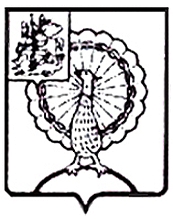 Совет депутатов городского округа СерпуховМосковской областиРЕШЕНИЕВ соответствии с Градостроительным кодексом Российской Федерации, Федеральным законом от 06.10.2003 № 131-ФЗ «Об общих принципах организации местного самоуправления в Российской Федерации», Уставом муниципального образования «Городской округ Серпухов Московской области», Совет депутатов городского округа Серпуховрешил:Утвердить Положение об организации и проведении общественных обсуждений по вопросам градостроительной деятельности в городском округе Серпухов Московской области (прилагается).  Утвердить Положение об организации и проведении публичных слушаний по вопросам градостроительной деятельности в городском округе Серпухов Московской области (прилагается). Утвердить Порядок предоставления предложений и замечаний по вопросу, рассматриваемому на общественных обсуждениях или публичных слушаниях в сфере градостроительной деятельности (прилагается).	4.  Признать утратившим силу решение Совета депутатов городского округа  Серпухова от 19.09.2017  № 215/25  «Об утверждении Положения об организации и проведении публичных слушаний по вопросам градостроительной деятельности на территории городского округа Серпухов Московской области и Порядка предоставления предложений и замечаний по вопросу, рассматриваемому на публичных слушаниях в сфере градостроительной деятельности».5. Направить настоящее решение Главе городского округа Серпухов     Д.В. Жарикову для подписания и официального опубликования (обнародования).6. Контроль за выполнением данного решения возложить на постоянную депутатскую комиссию по перспективному развитию города, экономике, научно-промышленной политике, строительству, предпринимательству и муниципальной собственности (Шульга М.А.).Председатель Совета депутатов                                                              И.Н. Ермаков                           Глава городского округа                                                                          Д.В. Жариков « 20 » июня  2018г.ПОЛОЖЕНИЕОб организации и проведении общественных обсуждений по вопросам градостроительной деятельностив городском округе Серпухов Московской областиI. Общие положения1. Предмет регулирования настоящего Положения и цель проведения общественных обсуждений.1.1. Настоящее Положение разработано в соответствии Градостроительным кодексом Российской Федерации, Федеральным законом от 21.07.2014 № 212-ФЗ «Об основах общественного контроля в Российской Федерации», Федеральным законом от 06.10.2003 
№ 131-ФЗ «Об общих принципах организации местного самоуправления в Российской Федерации».1.2. Настоящим Положением определяются:1) порядок организации и проведения общественных обсуждений по вопросам градостроительной деятельности на территории городского округа Серпухов Московской области (далее – муниципальное образование);2) организатор общественных обсуждений;3) срок проведения общественных обсуждений;4) официальный сайт;5) требования к информационным стендам, на которых размещаются оповещения о начале общественных обсуждений;6) форма оповещения о начале общественных обсуждений, порядок подготовки и форма протокола общественных обсуждений, порядок подготовки и форма заключения о результатах общественных обсуждений;7) порядок проведения экспозиции проекта, подлежащего рассмотрению на общественных обсуждениях, а также порядок консультирования посетителей экспозиции проекта, подлежащего рассмотрению на общественных обсуждениях.1.3. Общественные обсуждения по вопросам градостроительной деятельности проводятся с целью соблюдения прав человека на благоприятные условия жизнедеятельности, прав и законных интересов правообладателей земельных участков и объектов капитального строительства.1.4. Под общественными обсуждениями по вопросам градостроительной деятельности (далее – общественные обсуждения) в настоящем Положении понимается способ участия жителей муниципального образования в осуществлении градостроительной деятельности на территории муниципального образования и выявления мнения иных заинтересованных лиц, права и интересы которых могут затрагиваться при осуществлении градостроительной деятельности на территории муниципального образования, по существу выносимых на общественные обсуждения вопросов градостроительной деятельности (далее - вопросы).2. Вопросы градостроительной деятельности, подлежащие рассмотрению на общественных обсуждениях. 2.1. Рассмотрению на общественных обсуждениях подлежат:1) проект генерального плана поселения (городского округа), проекты о внесении изменений в генеральный план поселения (городского округа);2) проект правил землепользования и застройки поселения (городского округа), проекты о внесении изменений в правила землепользования и застройки поселения (городского округа);3) проекты планировки территорий и (или) проекты межевания территорий, решение об утверждении которых принимается центральным исполнительным органом государственной власти Московской области;4) проекты решений о предоставлении разрешений на условно разрешенные виды использования земельных участков или объектов капитального строительства;5) проекты решений на предоставление разрешений на отклонение от предельных параметров разрешенного строительства, реконструкции объектов капитального строительства;6) проекты правил благоустройства территорий.2.2. Общественные обсуждения по вопросам, указанным в подпункте 2.1 настоящего Положения, не проводятся:1) по проектам о внесении изменений в генеральный план поселения (городского округа) в случае, если внесение изменений в генеральный план предусматривает изменение границ населенных пунктов в целях жилищного строительства или определение зон рекреационного назначения;2) при внесении изменений в правила землепользования и застройки на основании запроса уполномоченного федерального органа исполнительной власти, уполномоченного органа исполнительной власти субъекта Российской Федерации, уполномоченного органа местного самоуправления муниципальных образований в случае, если правилами землепользования и застройки не обеспечена в соответствии с частью 3.1 статьи 31 Градостроительного кодекса Российской Федерации возможность размещения на территориях поселения, городского округа предусмотренных документами территориального планирования объектов федерального значения, объектов регионального значения, объектов местного значения муниципальных образований (за исключением линейных объектов), в целях обеспечения размещения указанных объектов;3) в случае приведения правил землепользования и застройки в соответствие с ограничениями использования объектов недвижимости, установленными на приаэродромной территории;4) по проекту планировки территории и (или) проекту межевания территории, если они подготовлены в отношении:4.1) территории, в границах которой в соответствии с правилами землепользования и застройки предусматривается осуществление деятельности по комплексному и устойчивому развитию территории;4.2) территории в границах земельного участка, предоставленного некоммерческой организации, созданной гражданами, для ведения садоводства, огородничества, дачного хозяйства или для ведения дачного хозяйства иному юридическому лицу;4.3) территории для размещения линейных объектов в границах земель лесного фонда.5) для документации по планировке территории, подлежащей комплексному развитию по инициативе правообладателей;6) по проекту межевания территории, расположенной в границах элемента или элементов планировочной структуры, утвержденных проектом планировки территории, в виде отдельного документа, за исключением случая подготовки проекта межевания территории для установления, изменения, отмены красных линий в связи с образованием и (или) изменением земельного участка, расположенного в границах территории, в отношении которой не предусматривается осуществление деятельности по комплексному и устойчивому развитию территории, при условии, что такие установление, изменение красных линий влекут за собой изменение границ территории общего пользования;7) по вопросу предоставления разрешения на условно разрешенный вид использования земельных участков или объектов капитального строительства в случае, если условно разрешенный вид использования земельного участка или объекта капитального строительства включен в градостроительный регламент в установленном для внесения изменений в правила землепользования и застройки порядке после проведения общественных обсуждений по инициативе физического или юридического лица, заинтересованного в предоставлении разрешения на условно разрешенный вид использования.3. Участники общественных обсуждений. 3.1. Участниками общественных обсуждений по проектам генеральных планов, проектам правил землепользования и застройки, проектам планировки территории, проектам межевания территории, проектам благоустройства территории, проектам, предусматривающим внесение изменений в один из указанных утвержденных документов, являются граждане, постоянно проживающие на территории, в отношении которой подготовлены данные проекты, правообладатели находящихся в границах этой территории земельных участков и (или) расположенных на них объектов капитального строительства, а также правообладатели помещений, являющихся частью указанных объектов капитального строительства.3.2. Участниками общественных обсуждений по проектам решений о предоставлении разрешения на условно разрешенный вид использования земельного участка или объекта капитального строительства, проектам решений о предоставлении разрешения на отклонение от предельных параметров разрешенного строительства, реконструкции объектов капитального строительства являются граждане, постоянно проживающие в пределах территориальной зоны, в границах которой расположен земельный участок или объект капитального строительства, в отношении которых подготовлены данные проекты, правообладатели находящихся в границах этой территориальной зоны земельных участков и (или) расположенных на них объектов капитального строительства, граждане, постоянно проживающие в границах земельных участков, прилегающих к земельному участку, в отношении которого подготовлены данные проекты, правообладатели таких земельных участков или расположенных на них объектов капитального строительства, правообладатели помещений, являющихся частью объекта капитального строительства, в отношении которого подготовлены данные проекты.3.3. В случае если условно разрешенный вид использования земельного участка или объекта капитального строительства может оказать негативное воздействие на окружающую среду, общественные обсуждения проводятся с участием правообладателей земельных участков и объектов капитального строительства, подверженных риску такого негативного воздействия.II. Порядок организации и проведения общественных обсуждений 4. Назначение общественных обсуждений.4.1. Решение о проведении общественных обсуждений принимается Главой городского округа Серпухов.4.2. Срок принятия решения о проведении общественных обсуждений установлен разделом III настоящего Положения.4.3. Решение о проведении общественных обсуждений должно содержать:- информацию о проекте (проекте решения), подлежащего рассмотрению на общественных обсуждениях;- информацию об органе, уполномоченном на проведение общественных обсуждений;- информацию о порядке и сроках проведения общественных обсуждений по проекту (проекту решения), подлежащего рассмотрению на общественных обсуждениях, о дате их проведения.4.4. Решение о проведении общественных обсуждений подлежит опубликованию не позднее 2 дней со дня принятия в официальных печатных изданиях в порядке, предусмотренном для официального опубликования муниципальных правовых актов в соответствии с Уставом городского округа Серпухов Московской области, а также в иных средствах массовой информации.4.5. Процедура проведения общественных обсуждений состоит из следующих этапов:1) оповещение о начале общественных обсуждений;2) размещение проекта, подлежащего рассмотрению на общественных обсуждениях, и информационных материалов к нему на официальном сайте уполномоченного органа местного самоуправления в информационно-телекоммуникационной сети «Интернет» (далее - официальный сайт) и (или) в государственной или муниципальной информационной системе, обеспечивающей проведение общественных обсуждений с использованием информационно-телекоммуникационной сети «Интернет» (далее также - сеть «Интернет»), на региональном портале государственных и муниципальных услуг и открытие экспозиции или экспозиций такого проекта;3) проведение экспозиции или экспозиций проекта, подлежащего рассмотрению на общественных обсуждениях;4) подготовка и оформление протокола общественных обсуждений;5) подготовка и опубликование заключения о результатах общественных обсуждений.4.6. Оповещение о начале общественных обсуждений оформляется по форме, согласно приложению 1 и должно содержать:1) информацию о проекте (с указанием точного наименования проекта), подлежащего рассмотрению на общественных обсуждениях, и перечень информационных материалов к такому проекту;2) информацию о порядке и сроках проведения общественных обсуждений по проекту, подлежащему рассмотрению на общественных обсуждениях;3) информацию о месте, дате открытия экспозиции или экспозиций проекта, подлежащего рассмотрению на общественных обсуждениях, о сроках проведения экспозиции или экспозиций такого проекта, о днях и часах, в которые возможно посещение указанных экспозиции или экспозиций;4) наименование органа, уполномоченного на проведение общественных обсуждений;5) информацию об участниках общественных обсуждений;6) информацию о порядке, сроке и форме внесения участниками общественных обсуждений предложений и замечаний, касающихся проекта, подлежащего рассмотрению на общественных обсуждениях.7) информацию об официальном сайте и (или) информационных системах, региональном портале государственных и муниципальных услуг, на котором будет размещен проект, подлежащий рассмотрению на общественных обсуждениях, и информационные материалы к нему, и с использованием которых будут проводиться общественные обсуждения.4.7. Оповещение о начале общественных обсуждений подлежит опубликованию в порядке, установленном для официального опубликования муниципальных правовых актов в соответствии с Уставом городского округа Серпухов Московской области, распространяется на информационных стендах, в местах массового скопления граждан и в иных местах, расположенных на территории, в отношении которой подготовлены соответствующие проекты, и (или) в границах территориальных зон и (или) земельных участков, в установленных случаях, иными способами, обеспечивающими доступ участников общественных обсуждений к указанной информации с момента принятия решения о назначении общественных обсуждений в следующие сроки:1) в течение 2 дней на официальном сайте Администрации городского округа Серпухов Московской области в сети Интернет или в официальных печатных изданиях, в порядке, установленном для официального опубликования муниципальных правовых актов в соответствии с Уставом городского округа Серпухов Московской области;2) в течение 2 дней на информационных стендах, в местах массового скопления граждан и в иных местах, расположенных на территории, в отношении которой подготовлены соответствующие проекты.4.8. Проект, подлежащий рассмотрению на общественных обсуждениях, подлежит размещению на официальном сайте не позднее, чем через 2 дня со дня принятия решения о проведении общественных обсуждений.5. Орган, уполномоченный на организацию и проведение общественных обсуждений. 5.1. Органом, уполномоченным на организацию и проведение общественных обсуждений по проектам, указанным в подпункте 2.1 настоящего Положения, является Администрация городского округа Серпухов Московской области (далее - уполномоченный орган).6. Требования к информационным стендам.6.1. Информационные стенды должны быть размещены около здания администрации городского округа Серпухов Московской области, в местах массового скопления граждан и в иных местах свободного доступа, расположенных на территории, в отношении которой подготовлены соответствующие проекты.6.2. На информационном стенде размещается оповещение о начале общественных обсуждений.7. Организация экспозиции или экспозиций проекта и консультирование посетителей.7.1. Уполномоченный орган организует экспозицию или экспозиции проекта, в том числе обеспечивает предоставление помещения или помещений для проведения экспозиции или экспозиций проекта.7.2. На экспозиции проекта должны быть представлены:1) решение о проведении общественных обсуждений;2)  оповещение о начале общественных обсуждений;3) проект, подлежащий рассмотрению на общественных обсуждениях.Проекты (проекты о внесении изменений), указанные в пунктах 1, 2, 3, 6 пункта 2.1 настоящего Положения, представляются в виде демонстрационных и иных информационных материалов, в случае их предоставления организацией, осуществившей подготовку такого проекта (далее – разработчик проекта).7.3. На экспозиции проекта ведется книга (журнал) учета посетителей экспозиции проекта, подлежащего рассмотрению на общественных обсуждениях.7.4. Консультирование посетителей экспозиции осуществляется представителями уполномоченного органа и (или) разработчика проекта, подлежащего рассмотрению на общественных обсуждениях.8. Организация общественных обсуждений.8.1. При организации общественных обсуждений уполномоченный орган:1) определяет председателя и секретаря общественных обсуждений;2) составляет план работы по подготовке и проведению общественных обсуждений;3) принимает заявления от участников общественных обсуждений;4) определяет перечень представителей органов местного самоуправления муниципального образования, органов местного самоуправления поселения, разработчиков градостроительной документации, экспертов, приглашаемых для консультирования на экспозиции проекта.9. Сроки проведения общественных обсуждений.9.1. Сроки проведения общественных обсуждений устанавливаются решением о назначении общественных обсуждений, указанным в подпункте 4.3 настоящего Положения, в соответствии с Градостроительным кодексом Российской Федерации и требованиями раздела III настоящего Положения.10. Прием предложений и замечаний по проекту, рассматриваемому на общественных обсуждениях.10.1. Участники общественных обсуждений вправе направлять предложения и замечания в уполномоченный орган по проекту, рассматриваемому на общественных обсуждениях, для включения их в протокол общественных обсуждений в сроки, указанные в оповещении о начале общественных обсуждений.10.2. Предоставление предложений и замечаний участниками общественных обсуждений осуществляется:1) в письменной форме при личном обращении в уполномоченный орган;2) посредством государственной информационной системы Московской области «Портал государственных и муниципальных услуг Московской области» (далее - РПГУ) в электронном виде;3) посредством почтового отправления в адрес уполномоченного органа;4) посредством официального сайта Администрации городского округа Серпухов Московской области;5) в письменной форме в адрес организатора общественных обсуждений;6) посредством записи в книге (журнале) учета посетителей экспозиции проекта, подлежащего рассмотрению на общественных обсуждениях.Все полученные предложения и замечания размещаются в государственной информационной системе обеспечения градостроительной деятельности Московской области (далее – ИСОГД).10.3. Предложения и замечания должны соответствовать предмету общественных обсуждений. В случае если поступившее предложение и замечание не соответствует предмету общественных обсуждений, уполномоченный орган вправе не включать такие предложения или замечания в протокол общественных обсуждений.10.4. Предложения и замечания не рассматриваются в случае выявления факта представления участником общественных обсуждений недостоверных сведений.10.5. Уполномоченный орган информирует лиц, внесших предложения и замечания, о принятом решении по каждому предложению и замечанию в соответствии с Порядком предоставления предложений и замечаний по вопросу, рассматриваемому на общественных обсуждениях в сфере градостроительной деятельности способом посредствам которого были поданы указанные предложения и замечания.11. Протокол общественных обсуждений. 11.1. Протокол общественных обсуждений подготавливается в течение 3 календарных дней со дня окончания общественных обсуждений.11.2. Общественные обсуждения протоколируются. Протокол общественных обсуждений подписывается Председателем.11.3. В протоколе общественных обсуждений указываются:1) дата оформления протокола общественных обсуждений;2) информация об организаторе общественных обсуждений;3) информация, содержащаяся в опубликованном оповещении о начале общественных обсуждений, дата и источник его опубликования;4) информация о сроке, в течение которого принимались предложения и замечания участников общественных обсуждений, о территории, в пределах которой проводятся общественные обсуждения;5) все предложения и замечания участников общественных обсуждений с разделением на предложения и замечания граждан, являющихся участниками общественных обсуждений и постоянно проживающих на территории, в пределах которой проводятся общественные обсуждения, и предложения, и замечания участников общественных обсуждений, являющихся правообладателями земельных участков или расположенных на них объектов капитального строительства, правообладатели помещений, являющихся частью объекта капитального строительства.11.3. К протоколу общественных обсуждений прилагается перечень принявших участие в рассмотрении проекта участников общественных обсуждений, включающий в себя сведения об участниках общественных обсуждений (фамилию, имя, отчество (при наличии), дату рождения, адрес места жительства (регистрации) - для физических лиц; наименование, основной государственный регистрационный номер, место нахождения и адрес - для юридических лиц).11.4. Предоставление документов, подтверждающих сведения, указанные в подпункте 11.3 настоящего Положения не требуется, если вносятся предложения и замечания, касающиеся проекта, подлежащего рассмотрению на общественных обсуждениях, посредством РПГУ. При этом для подтверждения сведений, указанных в подпункте 11.3 настоящего Положения может использоваться единая система идентификации и аутентификации (далее - ЕСИА).11.5. Участник общественных обсуждений, который внес предложения и замечания, касающиеся проекта, рассмотренного на общественных обсуждениях, имеет право получить выписку из протокола общественных обсуждений, содержащую внесенные этим участником предложения и замечания.12. Заключение о результатах общественных обсуждений.12.1. Заключение о результатах общественных обсуждений подготавливается в течение 3 календарных дней со дня окончания общественных обсуждений.Заключение о результатах общественных обсуждений оформляется уполномоченным органом на основании протокола общественных обсуждений.12.2. В заключении о результатах общественных обсуждений должны быть указаны:1) дата оформления заключения о результатах общественных обсуждений;2) наименование проекта, рассмотренного на общественных обсуждениях, сведения о количестве участников общественных обсуждений, которые приняли участие в общественных обсуждениях;3) количество поступивших предложений и замечаний по проекту, рассмотренному на общественных обсуждениях;4) реквизиты протокола общественных обсуждений, на основании которого подготовлено заключение о результатах общественных обсуждений;5) содержание внесенных предложений и замечаний участников общественных обсуждений с разделением на предложения и замечания граждан, являющихся участниками общественных обсуждений и постоянно проживающих на территории, в пределах которой проводятся общественные обсуждения, и предложения, и замечания иных участников общественных обсуждений. В случае внесения несколькими участниками общественных обсуждений одинаковых предложений и замечаний допускается обобщение таких предложений и замечаний;6) аргументированные рекомендации о целесообразности или нецелесообразности учета внесенных участниками общественных обсуждений предложений и замечаний и выводы по результатам общественных обсуждений.12.3. Заключение о результатах общественных обсуждений подлежит опубликованию в порядке, установленном для официального опубликования муниципальных правовых актов, и размещению на официальном интернет-сайте Администрации городского округа Серпухов Московской области, на информационных стендах и в информационной системе.12.4. В случаях, предусмотренных законодательством Российской Федерации, на основании заключения о результатах общественных обсуждений уполномоченный орган осуществляет подготовку рекомендаций по вопросу, вынесенному на общественные обсуждения.12.5. Уполномоченный орган не позднее 3 рабочих дней со дня публикации заключения о результатах общественных обсуждений по вопросам, указанным в подпунктах 1-5 подпункта 2.1 настоящего Положения, направляет в Главное управление архитектуры и градостроительства Московской области материалы общественных обсуждений в составе следующих документов:1) копия решения о назначении общественных обсуждений;2) копия печатного издания, в котором размещено оповещение о назначении общественных обсуждений;3) копия протокола общественных обсуждений;4) копия заключения о результатах общественных обсуждений;5) копия печатного издания, в котором размещено заключение о результатах общественных обсуждений.12.6. Заключение о результатах общественных обсуждений подлежит регистрации администрацией органа местного самоуправления в ИСОГД в течение 1 рабочего дня с момента подготовки.12.7. Администрация городского округа Серпухов Московской области обеспечивает хранение итоговых документов общественных обсуждений и документов, связанных с организацией и проведением общественных обсуждений, в порядке, установленном законодательством Российской Федерации и законодательством Московской области для хранения официальных документов.12.8. Администрация городского округа Серпухов Московской области обеспечивает заполнение сведений по проведению общественных обсуждений в ИСОГД в течение 1 рабочего дня с момента опубликования соответствующих сведений на официальном сайте администрации муниципального образования, а также размещение документов, указанных в пунктах 11 и 12 настоящего Положения, в течение 1 рабочего дня с момента подготовки.III. Особенности и сроки проведения общественных обсуждений по отдельным проектам, выносимым на общественные обсуждения 13. Особенности проведения общественных обсуждений по проектам генеральных планов поселений (городского округа), проектам о внесении изменений в генеральные планы поселений (городского округа).13.1. Решение о назначении общественных обсуждений по проекту генерального плана поселения (городского округа, далее – проект генерального плана), проекту о внесении изменений в генеральный план поселения (городского округа, далее – проект внесения изменений в генеральный план) принимается Главой городского округа Серпухов Московской области в течение 2 календарных дней со дня поступления проекта генерального плана, проекта о внесении изменений в генеральный план с приложением заключений и согласований, предусмотренных законодательством Российской Федерации.13.2. Срок проведения общественных обсуждений с момента оповещения жителей муниципального образования о времени и месте их проведения до дня опубликования заключения о результатах общественных обсуждений составляет:- 35 календарных дней по проектам о внесении изменений в генеральные планы поселений (городского округа), а также разработанные на часть территории поселения (городского округа);- 55 календарных дней по проектам генеральных планов поселений (городского округа).13.3. При рассмотрении проекта генерального плана, проекта о внесении изменений в генеральный план поселения общественные обсуждения проводятся с участием жителей, а также правообладателей земельных участков и (или) объектов капитального строительства, находящихся в границах территории поселения (городского округа), в отношении которой осуществлялась подготовка проекта генерального плана, указанных изменений.13.4. Общественные обсуждения проводятся в каждом населенном пункте поселения (городского округа).При проведении общественных обсуждений в целях обеспечения всем заинтересованным лицам равных возможностей для участия в общественных обсуждениях территория населенного пункта может быть разделена на части. 13.5. Уполномоченный орган обеспечивает опубликование оповещения о начале общественных обсуждений по вопросам, указанным в пункте 13 настоящего Положения в порядке, предусмотренном пунктом 4 настоящего Положения. Вместе с оповещением о начале общественных обсуждений опубликованию подлежит проект решения представительного органа местного самоуправления муниципального образования об утверждении проекта генерального плана, проекта внесения изменений в генеральный план, а также материалы проекта генерального плана, проекта внесения изменений в генеральный план.13.6. В целях доведения до населения информации о содержании проекта генерального плана, проекта о внесении изменений в генеральный план уполномоченный орган организует выставки, экспозиции демонстрационных материалов проекта генерального плана, проекта о внесении изменений в генеральный план, выступления представителей органов местного самоуправления муниципального образования, разработчиков проекта генерального плана, проекта о внесении изменений в генеральный план на собраниях жителей, в печатных средствах массовой информации, по радио и телевидению, в сети Интернет.14. Особенности проведения общественных обсуждений по проекту правил землепользования и застройки поселения (городского округа), проекту о внесении изменений в правила землепользования и застройки поселения (городского округа).14.1. Решение о назначении общественных обсуждений по проекту правил землепользования и застройки поселения (городского округа, далее – проект правил землепользования и застройки), проекту о внесении изменений в правила землепользования и застройки поселения (городского округа, далее – проект о внесении изменений в правила землепользования и застройки) принимается Главой городского округа Серпухов Московской области не позднее чем через 2 календарных дня со дня получения проекта правил землепользования и застройки, проекта о внесении изменений в правила землепользования и застройки с приложением заключений и согласований, предусмотренных действующим законодательством Российской Федерации.14.2. Срок проведения общественных обсуждений по проекту правил землепользования и застройки, проекту о внесении изменений в Правила землепользования и застройки составляет:- 65 календарных дней проекту о внесении изменений в правила землепользования и застройки поселения (городского округа), а также разработанному на часть территории поселения (городского округа);- 90 календарных дней по проекту правил землепользования и застройки поселения (городского округа).В случае подготовки правил землепользования и застройки, подготовки изменений в правила землепользования и застройки в части внесения изменений в градостроительный регламент, установленный для конкретной территориальной зоны, срок проведения общественных обсуждений не может быть более чем один месяц.14.3. При рассмотрении проекта правил землепользования и застройки, разработанного применительно к части территории, проекта о внесении изменений в правила землепользования и застройки в отношении части территории общественные обсуждения проводятся с участием жителей, а также правообладателей земельных участков и (или) объектов капитального строительства, находящихся в границах территории поселения (городского округа), в отношении которой осуществлялась подготовка проекта правил землепользования и застройки, указанных изменений.14.4. В случае подготовки изменений в правила землепользования и застройки в части внесения изменений в градостроительный регламент, установленный для конкретной территориальной зоны, общественные обсуждения по внесению изменений в правила землепользования и застройки поселения (городского округа) проводятся в границах территориальной зоны, для которой установлен такой градостроительный регламент.14.5. Уполномоченный орган обеспечивает опубликование оповещения о начале общественных обсуждений в порядке, определенном пунктом 4 настоящего Положения. Вместе с указанным оповещением опубликованию подлежит проект правил землепользования и застройки, проект о внесении изменений в правила землепользования и застройки.14.6. В целях доведения до населения информации о содержании проекта правил землепользования и застройки, проекта о внесении изменений в правила землепользования и застройки уполномоченный орган организовывает выставки, экспозиции демонстрационных материалов проекта правил землепользования и застройки, проекта о внесении изменений в правила землепользования и застройки, выступления представителей органов местного самоуправления муниципального образования, разработчиков проекта правил землепользования и застройки, проекта о внесении изменений в правила землепользования и застройки на собраниях жителей, в печатных средствах массовой информации, по радио и телевидению.15. Особенности проведения общественных обсуждений по проектам планировки территорий, проектам межевания территорий.15.1. Решение о назначении общественных обсуждений по проектам планировки территорий, проектам межевания территорий принимается Главой городского округа Серпухов Московской области не позднее чем через пять рабочих дней после получения проекта планировки территории и(или) проекта межевания территории с приложением заключений и согласований, предусмотренных законодательством Российской Федерации и законодательством Московской области.15.2. Срок проведения общественных обсуждений со дня оповещения жителей о времени и месте их проведения до дня опубликования заключения о результатах общественных обсуждений для проектов планировки территории и(или) проектов межевания территории, предусматривающие размещение исключительно нежилых объектов составляет не более 40 рабочих дней и не менее 31 календарного дня, для проектов планировки территории и(или) проектов межевания территории, предусматривающих размещение жилых объектов, составляет не более 40 рабочих дней и не менее 31 календарного дня.15.3. Уполномоченный орган обеспечивает опубликование оповещения о начале общественных обсуждений, в порядке, определенном пунктом 4 настоящего Положения. Вместе с указанным оповещением опубликованию подлежат материалы проекта планировки территории и(или) проекта межевания территории.15.4. В целях доведения до населения информации о содержании проекта планировки и(или) проекта межевания, уполномоченный орган организовывает выставки, экспозиции демонстрационных материалов проекта планировки территории и(или) проекта межевания территории, выступления представителей органов местного самоуправления муниципального образования, разработчиков проекта планировки территории и(или) проекта межевания территории в печатных средствах массовой информации, по радио и телевидению.16. Особенности проведения общественных обсуждений по вопросам предоставления разрешения на условно разрешенный вид использования земельного участка или объекта капитального строительства, предоставления разрешения на отклонение от предельных параметров разрешенного строительства, реконструкции объекта капитального строительства. 16.1. Решение о проведении общественных обсуждений по вопросам предоставления разрешения на условно разрешенный вид использования земельного участка или объекта капитального строительства, предоставления разрешения на отклонение от предельных параметров разрешенного строительства, реконструкции объекта капитального строительства, принимается Главой городского округа Серпухов Московской области не позднее чем через пять календарных дней после получения уведомления от уполномоченного органа о проведении общественных обсуждений.16.2. Сроки проведения общественных обсуждений по вопросам предоставления разрешения на условно разрешенный вид использования земельного участка или объекта капитального строительства, предоставления разрешения на отклонение от предельных параметров разрешенного строительства, реконструкции объекта капитального строительства, не могут превышать одного месяца.16.3. Уполномоченный орган направляет извещения (сообщения) о начале общественных обсуждений по вопросам предоставления разрешения на условно разрешенный вид использования, предоставления разрешения на отклонение от предельных параметров разрешенного строительства, реконструкции объекта капитального строительства, правообладателям земельных участков, имеющих общие границы с земельным участком, применительно к которому запрашивается данное разрешение, правообладателям объектов капитального строительства, расположенных на земельных участках, имеющих общие границы с земельным участком, применительно к которому запрашивается данное разрешение, и правообладателям помещений, являющихся частью объекта капитального строительства, применительно к которому запрашивается данное разрешение. Указанные извещения (сообщения) направляются не позднее чем через десять дней со дня поступления заявления заинтересованного лица о предоставлении разрешения на условно разрешенный вид использования, предоставлении разрешения на отклонение от предельных параметров разрешенного строительства, реконструкции объектов капитального строительства.16.4. В оповещении (сообщении), направляемом правообладателям земельных участков, объектов капитального строительства, указанном в подпункте 4.7 настоящего Положения указываются:1) наименование проекта, по которому проводятся общественные обсуждения;2) сведения о сроках, времени и месте проведения общественных обсуждений;3) порядок приема предложений и замечаний по проекту (вопросу), рассматриваемому на общественных обсуждениях; 4) информация об официальном сайте, на котором будет размещен проект, подлежащий рассмотрению на общественных обсуждениях, и информационные материалы к нему, или информационных системах, в которых будет размещен такой проект и информационные материалы к нему, с использованием которых будут проводиться общественные обсуждения.16.5. В течение всего периода размещения проекта, подлежащего рассмотрению на общественных обсуждениях, и информационных материалов к нему проводятся экспозиция или экспозиции такого проекта. В ходе работы экспозиции организовывается консультирование посетителей экспозиции, распространение информационных материалов о проекте, подлежащем рассмотрению на общественных обсуждениях. 17. Особенности проведения общественных обсуждений по проектам правил благоустройства.17.1. Решение о назначении общественных обсуждений по проектам правил благоустройства принимается Главой городского округа Серпухов Московской области не позднее чем через пять календарных дней после получения проекта правил благоустройства.71.2. Срок проведения общественных обсуждений по проектам правил благоустройства территорий со дня опубликования оповещения о начале общественных обсуждений до дня опубликования заключения о результатах общественных обсуждений определяется Уставом городского округа Серпухов Московской области и не может быть менее одного месяца и более трех месяцев.Приложение 1к Положению об организации и проведении общественных обсуждений по вопросам градостроительной деятельности в (наименование муниципального образования) Московской областиОповещение о начале общественных обсужденийНа общественные обсуждения представляется проект ________________ (наименование проекта).Общественные обсуждения проводятся в порядке, установленном статьями 5.1 
и 28 Градостроительного кодекса Российской Федерации и Положением об организации и проведении общественных обсуждений по вопросам градостроительной деятельности в ________________ муниципальном образовании Московской области.Орган, уполномоченный на проведение общественных обсуждений - _____________.Срок проведения общественных обсуждений - ______________.Информационные материалы по теме общественных обсуждений представлены на экспозиции по адресу ______________. Экспозиция открыта с ______ (дата открытия экспозиции) по ______ (дата закрытия экспозиции). Часы работы: __________. __________ (дата, время) на выставке проводятся консультации по теме общественных обсуждений.В период общественных обсуждений участники общественных обсуждений имеют право представить свои предложения и замечания в срок с ______ до ________ по обсуждаемому проекту посредством:- записи предложений и замечаний в период работы экспозиции;- личного обращения в уполномоченный орган;- портала государственных и муниципальных услуг Московской области;- почтового отправления.Информационные материалы по проекту________________________ (наименование проекта) размещены на сайте _______________________.Приложение 2к Положению об организации и проведении общественных обсуждений по вопросам градостроительной деятельности в (наименование муниципального образования) Московской областиУТВЕРЖДАЮПредседатель общественных обсуждений_________________________________(Ф.И.О., подпись, дата)ПротоколОбщественных обсуждений №_____ от _______По проекту _________________________________________________________(наименование проекта)Общие сведения о проекте, представленном на общественные обсуждения:_____________________________________________________________________Заявитель (в случае рассмотрения проекта планировки территории и (или) проекта межевания территории, проекта решения о предоставлении разрешений на условно разрешенные виды использования земельных участков или объектов капитального строительства, проекта решения на предоставление разрешения на отклонение от предельных параметров разрешенного строительства, реконструкции объектов капитального строительства) __________________________Организация разработчик___________________________________________________________________________________________________________(наименование, юридический адрес, телефон, адрес электронной почты)Сроки проведения общественных обсуждений ____________________________________________________________________________________________Формы оповещения о начале общественных обсуждений (название, номер, дата печатных изданий и др. формы) _____________________________________________________________________Сведения о проведении экспозиции по материалам (где и когда проведена, количество предложений и замечаний) ________________________________________ ________________________________________________________________Подпись: секретарь общественных обсуждений	Приложение 3к Положению об организации и проведении общественных обсуждений по вопросам градостроительной деятельности в (наименование муниципального образования) Московской областиУТВЕРЖДАЮ_________________________________(должность, Ф.И.О., подпись, дата)ЗАКЛЮЧЕНИЕПО РЕЗУЛЬТАТАМ ОБЩЕСТВЕННЫХ ОБСУЖДЕНИЙПО ПРОЕКТУ _____________________________________________________________________(наименование проекта)1.	Общие сведения о проекте, представленном на общественные обсуждения:______________________________________________________2.	Заявитель (в случае рассмотрения проекта планировки территории и (или) проекта межевания территории, проекта решения о предоставлении разрешений на условно разрешенные виды использования земельных участков или объектов капитального строительства, проекта решения на предоставление разрешения на отклонение от предельных параметров разрешенного строительства, реконструкции объектов капитального строительства) ___________________________________________________________________3.	Организация разработчик____________________________________________________________________________________________________________________(наименование, юридический адрес, телефон, адрес электронной почты)4.	Сроки проведения общественных обсуждений ______________________________________________________________________________________5.	Формы оповещения о начале общественных обсуждений (название, номер, дата печатных изданий и др. формы) ____________________________________________________________________________________________________6.	Сведения о проведении экспозиции по материалам (где и когда проведена, количество предложений и замечаний) ___________________________________________________________________________________________________________________________________________________________________________________Предложения и замечания участников общественных обсуждений	КоличествоВыводы ________________________________________________________7.	Сведения о протоколе общественных обсуждений (когда подписан) ________________________________________________________________8.	Выводы и рекомендации по проведению общественных обсуждений по проекту (аргументированные рекомендации организатора общественных обсуждений о целесообразности или нецелесообразности учета внесенных участниками общественных обсуждений предложений и замечаний и выводы по результатам общественных обсуждений): ________________________________________________________________Подписи членов уполномоченного органа ___________________________  Приложение 4к Положению об организации и проведении общественных обсуждений по вопросам градостроительной деятельности в (наименование муниципального образования) Московской областиФорма книги (журнала) учета посетителей и записи предложений и замечанийпри проведении экспозицииПОЛОЖЕНИЕОб организации и проведении публичных слушаний по вопросам градостроительной деятельности в городском округе Серпухов Московской областиI. Общие положения1. Предмет регулирования настоящего Положения и цель проведения публичных слушаний.1.1. Настоящее Положение разработано в соответствии Градостроительным кодексом Российской Федерации, Федеральным законом от 21.07.2014 № 212-ФЗ «Об основах общественного контроля в Российской Федерации», Федеральным законом от 06.10.2003 
№ 131-ФЗ «Об общих принципах организации местного самоуправления в Российской Федерации».1.2. Настоящим Положением определяются:1) порядок организации и проведения публичных слушаний по вопросам градостроительной деятельности на территории городского округа Серпухов Московской области (далее - муниципальное образование);2) организатор публичных слушаний;3) срок проведения публичных слушаний;4) официальный сайт;5) требования к информационным стендам, на которых размещаются оповещения о начале публичных слушаний;6) форма оповещения о начале публичных слушаний, порядок подготовки и форма протокола публичных слушаний, порядок подготовки и форма заключения о результатах публичных слушаний;7) порядок проведения экспозиции проекта, подлежащего рассмотрению на публичных слушаниях, а также порядок консультирования посетителей экспозиции проекта, подлежащего рассмотрению на публичных слушаниях.1.3. Публичные слушания по вопросам градостроительной деятельности проводятся с целью соблюдения прав человека на благоприятные условия жизнедеятельности, прав и законных интересов правообладателей земельных участков и объектов капитального строительства.1.4. Под публичными слушаниями по вопросам градостроительной деятельности (далее - публичные слушания) в настоящем Положении понимается способ участия жителей муниципального образования в осуществлении градостроительной деятельности на территории муниципального образования и выявления мнения иных заинтересованных лиц, права и интересы которых могут затрагиваться при осуществлении градостроительной деятельности на территории муниципального образования, по существу выносимых на публичные слушания вопросов градостроительной деятельности (далее - вопросы).2. Вопросы градостроительной деятельности, подлежащие рассмотрению на публичных слушаниях.2.1. Рассмотрению на публичных слушаниях подлежат: 1) проект генерального плана поселения (городского округа), проекты о внесении изменений в генеральный план поселения (городского округа);2) проект правил землепользования и застройки поселения (городского округа), проекты о внесении изменений в правила землепользования и застройки поселения (городского округа);3) проекты планировки территорий и (или) проекты межевания территорий, решение об утверждении которых принимается центральным исполнительным органом государственной власти Московской области;4) проекты решений о предоставлении разрешений на условно разрешенные виды использования земельных участков или объектов капитального строительства;5) проекты решений на предоставление разрешений на отклонение от предельных параметров разрешенного строительства, реконструкции объектов капитального строительства;6) проекты правил благоустройства территорий.2.2. Публичные слушания по вопросам, указанным в подпункте 2.1 настоящего Положения, не проводятся:1) по проектам о внесении изменений в генеральный план поселения (городского округа) в случае, если внесение изменений в генеральный план предусматривает изменение границ населенных пунктов в целях жилищного строительства или определение зон рекреационного назначения;2) при внесении изменений в правила землепользования и застройки на основании запроса уполномоченного федерального органа исполнительной власти, уполномоченного органа исполнительной власти субъекта Российской Федерации, уполномоченного органа местного самоуправления муниципальных образований в случае, если правилами землепользования и застройки не обеспечена в соответствии с частью 3.1 статьи 31 Градостроительного кодекса Российской Федерации возможность размещения на территориях поселения, городского округа предусмотренных документами территориального планирования объектов федерального значения, объектов регионального значения, объектов местного значения муниципальных образований (за исключением линейных объектов), в целях обеспечения размещения указанных объектов3) в случае приведения правил землепользования и застройки в соответствие с ограничениями использования объектов недвижимости, установленными на приаэродромной территории;4) по проекту планировки территории и (или) проекту межевания территории, если они подготовлены в отношении:4.1) территории, в границах которой в соответствии с правилами землепользования и застройки предусматривается осуществление деятельности по комплексному и устойчивому развитию территории;4.2) территории в границах земельного участка, предоставленного некоммерческой организации, созданной гражданами, для ведения садоводства, огородничества, дачного хозяйства или для ведения дачного хозяйства иному юридическому лицу;4.3) территории для размещения линейных объектов в границах земель лесного фонда.5) для документации по планировке территории, подлежащей комплексному развитию по инициативе правообладателей;6) по проекту межевания территории, расположенной в границах элемента или элементов планировочной структуры, утвержденных проектом планировки территории, в виде отдельного документа, за исключением случая подготовки проекта межевания территории для установления, изменения, отмены красных линий в связи с образованием и (или) изменением земельного участка, расположенного в границах территории, в отношении которой не предусматривается осуществление деятельности по комплексному и устойчивому развитию территории, при условии, что такие установление, изменение красных линий влекут за собой изменение границ территории общего пользования;7) по вопросу предоставления разрешения на условно разрешенный вид использования земельных участков или объектов капитального строительства в случае, если условно разрешенный вид использования земельного участка или объекта капитального строительства включен в градостроительный регламент в установленном для внесения изменений в правила землепользования и застройки порядке после проведения публичных слушаний по инициативе физического или юридического лица, заинтересованного в предоставлении разрешения на условно разрешенный вид использования.3. Участники публичных слушаний.3.1. Участниками публичных слушаний по проектам генеральных планов, проектам правил землепользования и застройки, проектам планировки территории, проектам межевания территории, проектам благоустройства территории, проектам, предусматривающим внесение изменений в один из указанных утвержденных документов, являются граждане, постоянно проживающие на территории, в отношении которой подготовлены данные проекты, правообладатели находящихся в границах этой территории земельных участков и (или) расположенных на них объектов капитального строительства, а также правообладатели помещений, являющихся частью указанных объектов капитального строительства.3.2. Участниками публичных слушаний по проектам решений о предоставлении разрешения на условно разрешенный вид использования земельного участка или объекта капитального строительства, проектам решений о предоставлении разрешения на отклонение от предельных параметров разрешенного строительства, реконструкции объектов капитального строительства являются граждане, постоянно проживающие в пределах территориальной зоны, в границах которой расположен земельный участок или объект капитального строительства, в отношении которых подготовлены данные проекты, правообладатели находящихся в границах этой территориальной зоны земельных участков и (или) расположенных на них объектов капитального строительства, граждане, постоянно проживающие в границах земельных участков, прилегающих к земельному участку, в отношении которого подготовлены данные проекты, правообладатели таких земельных участков или расположенных на них объектов капитального строительства, правообладатели помещений, являющихся частью объекта капитального строительства, в отношении которого подготовлены данные проекты.3.3. В случае если условно разрешенный вид использования земельного участка или объекта капитального строительства может оказать негативное воздействие на окружающую среду, публичные слушания проводятся с участием правообладателей земельных участков и объектов капитального строительства, подверженных риску такого негативного воздействия.II. Порядок организации и проведения публичных слушаний4. Назначение публичных слушаний.4.1. Решение о проведении публичных слушаний принимается Главой городского округа Серпухов Московской области.4.2. Срок принятия решения о проведении публичных слушаний установлен разделом 
III настоящего Положения.4.3. Решение о проведении публичных слушаний должно содержать:- информацию о проекте (проекте решения), подлежащим рассмотрению на публичных слушаниях;- информацию об органе, уполномоченном на проведение публичных слушаний;- информацию о порядке и сроках проведения публичных слушаний по проекту (проекту решения), подлежащего рассмотрению на публичных слушаниях, о месте и дате их проведения.4.4. Решение о проведении публичных слушаний подлежит опубликованию не позднее 2 дней со дня принятия в официальных печатных изданиях в порядке, предусмотренном для официального опубликования муниципальных правовых актов в соответствии с Уставом городского округа Серпухов Московской области, а также в иных средствах массовой информации.4.5. Процедура проведения публичных слушаний состоит из следующих этапов:1) оповещение о начале публичных слушаний;2) размещение проекта, подлежащего рассмотрению на публичных слушаниях, и информационных материалов к нему на официальном сайте и открытие экспозиции или экспозиций такого проекта;3) проведение экспозиции или экспозиций проекта, подлежащего рассмотрению на публичных слушаниях;4) проведение собрания или собраний участников публичных слушаний;5) подготовка и оформление протокола публичных слушаний;6) подготовка и опубликование заключения о результатах публичных слушаний.4.6. Оповещение о начале публичных слушаний оформляется по форме, согласно приложению 1 и должно содержать:1) информацию о проекте (с указанием точного наименования проекта), подлежащего рассмотрению на публичных слушаниях, и перечень информационных материалов к такому проекту;2) информацию о порядке и сроках проведения публичных слушаний по проекту, подлежащего рассмотрению публичных слушаниях;3) информацию о месте, дате открытия экспозиции или экспозиций проекта, подлежащего рассмотрению на публичных слушаниях, о сроках проведения экспозиции или экспозиций такого проекта, о днях и часах, в которые возможно посещение указанных экспозиции или экспозиций;4) наименование органа, уполномоченного на проведение публичных слушаний;5) информацию об участниках публичных слушаний;6) информацию о месте, дате и времени проведения публичных слушаний; время начала регистрации участников; сроки рассмотрения замечаний и предложений участников публичных слушаний;7) информацию о порядке, сроке и форме внесения участниками публичных слушаний предложений и замечаний, касающихся проекта, подлежащего рассмотрению на публичных слушаниях;8) информацию об официальном сайте, на котором будет размещен проект, подлежащий рассмотрению на публичных слушаниях, и информационные материалы к нему, информацию о дате, времени и месте проведения собрания или собраний участников публичных слушаний.4.7. Оповещение о начале публичных слушаний подлежит опубликованию в порядке, установленном для официального опубликования муниципальных правовых актов в соответствии с Уставом городского округа Серпухов Московской области, распространяется на информационных стендах, в местах массового скопления граждан и в иных местах, расположенных на территории, в отношении которой подготовлены соответствующие проекты, и (или) в границах территориальных зон и (или) земельных участков, в установленных случаях, иными способами, обеспечивающими доступ участников публичных слушаний к указанной информации с момента принятия решения о назначении публичных слушаний в следующие сроки:1) в течение 2 дней на официальном сайте администрации городского округа Серпухов Московской области в сети Интернет и в официальных печатных изданиях, в порядке, установленном для официального опубликования муниципальных правовых актов в соответствии с Уставом городского округа Серпухов Московской области;2) в течение 2 дней на информационных стендах, в местах массового скопления граждан и в иных местах, расположенных на территории, в отношении которой подготовлены соответствующие проекты.4.8. Проект, подлежащий рассмотрению на публичных слушаниях, подлежит размещению на официальном сайте не позднее, чем через 2 дня со дня принятия решения о проведении публичных слушаний.5. Орган, уполномоченный на организацию и проведение публичных слушаний.5.1. Органом, уполномоченным на организацию и проведение публичных слушаний по проектам, указанным в подпункте 2.1 настоящего Положения, является Администрация городского округа Серпухов Московской области (далее - уполномоченный орган).6. Требования к информационным стендам6.1. Информационные стенды размещаются около здания администрации городского округа Серпухов Московской области, в местах массового скопления граждан и в иных местах свободного доступа, расположенных на территории, в отношении которой подготовлены соответствующие проекты.6.2. На информационном стенде размещается оповещение о начале публичных слушаний.7. Организация экспозиции или экспозиций проекта и консультирование посетителей.7.1. Уполномоченный орган организует экспозицию или экспозиции проекта, в том числе обеспечивает предоставление помещения или помещений для проведения экспозиции или экспозиций проекта.7.2. На экспозиции проекта должны быть представлены:1) решение о проведении публичных слушаний;2) оповещение о начале публичных слушаний;3) проект, подлежащий рассмотрению на публичных слушаниях. Проекты (проекты о внесении изменений), указанные в пунктах 1, 2, 3, 6 пункта 2.1 настоящего Положения, представляются в виде демонстрационных и иных информационных материалов, в случае их предоставления организацией, осуществившей подготовку такого проекта (далее – разработчик проекта).7.3. На экспозиции проекта ведется книга (журнал) учета посетителей экспозиции проекта, подлежащего рассмотрению на публичных слушаниях.7.4. Консультирование посетителей экспозиции осуществляется представителями уполномоченного органа и (или) разработчиком проекта, подлежащего рассмотрению на публичных слушаниях.8. Организация публичных слушаний.8.1. При организации публичных слушаний уполномоченный орган:1) определяет председателя и секретаря публичных слушаний;2) составляет план работы по подготовке и проведению публичных слушаний;3) принимает заявления от участников публичных слушаний;4) определяет перечень представителей органов местного самоуправления городского округа Серпухов Московской области, представителей разработчика проекта, экспертов и иных лиц, приглашаемых для выступлений перед участниками публичных слушаний (далее - докладчики);5) устанавливает время, порядок и последовательность выступлений на собрании по проекту, вынесенному на публичные слушания.9. Сроки проведения публичных слушаний.9.1. Сроки проведения публичных слушаний устанавливаются решением о проведении публичных слушаний, указанным в подпункте 4.3 настоящего Положения, в соответствии с Градостроительным кодексом Российской Федерации и требованиями раздела III настоящего Положения.10. Прием предложений и замечаний по проекту, рассматриваемому на публичных слушаниях.10.1. Участники публичных слушаний вправе направлять предложения и замечания в уполномоченный орган по проекту, рассматриваемому на публичных слушаниях, для включения их в протокол публичных слушаний в сроки, указанные в оповещении о начале публичных слушаний.10.2. Предоставление предложений и замечаний участниками публичных слушаний осуществляется:1) в письменной форме при личном обращении в уполномоченный орган;2) посредством почтового отправления в адрес уполномоченного органа;3) посредством государственной информационной системы Московской области «Портал государственных и муниципальных услуг Московской области» (далее - РПГУ) в электронном виде;4) посредством официального сайта администрации городского округа Серпухов Московской области; 5) в письменной или устной форме в ходе проведения собрания или собраний участников публичных слушаний;6) посредством записи в книге (журнале) учета посетителей экспозиции проекта, подлежащего рассмотрению на публичных слушаниях.Все полученные предложения и замечания размещаются в государственной информационной системе обеспечения градостроительной деятельности Московской области (далее - ИСОГД).10.3. Предложения и замечания должны соответствовать предмету публичных слушаний. В случае если поступившее предложение и замечание не соответствует предмету публичных слушаний, уполномоченный орган вправе не включать такое предложение или замечание в протокол публичных слушаний. 10.4. Предложения и замечания не рассматриваются в случае выявления факта представления участником публичных слушаний недостоверных сведений.10.5. Уполномоченный орган информирует лиц, внесших предложения и замечания, 
о принятом решении по каждому предложению и замечанию в соответствии с Порядком предоставления предложений и замечаний по вопросу, рассматриваемому на публичных слушаниях в сфере градостроительной деятельности способом посредствам которого были поданы указанные предложения и замечания.11. Проведение собрания по проектам, рассматриваемым на публичных слушаниях.11.1. Собрание по проектам, рассматриваемым на публичных слушаниях, проводится уполномоченным органом в количестве не менее двух представителей, уполномоченных на проведение публичных слушаний в порядке, предусмотренном настоящим Положением.11.2. К участию в собрании допускаются лица, являющиеся в соответствии с требованиями настоящего Положения участниками публичных слушаний.11.3. Перед началом собрания представители уполномоченного органа организуют регистрацию лиц, участвующих в собрании (далее – участники собрания). Регистрация лиц осуществляется в журнале регистрации, который ведется на бумажном носителе.11.4. Регистрация физических лиц осуществляется на основании документа, удостоверяющего личность, а также документа, подтверждающего место жительства. В случае если физическое лицо зарегистрировано по адресу, не совпадающему с адресом постоянной регистрации, указанному в паспорте, физическое лицо представляет свидетельство о регистрации по месту пребывания.11.5. Регистрация юридических лиц и индивидуальных предпринимателей осуществляется на основании копии свидетельства о государственной регистрации юридического лица, индивидуального предпринимателя, документа, подтверждающего полномочия представителя юридического лица или индивидуального предпринимателя, документа, удостоверяющего личность представителя юридического лица или индивидуального предпринимателя.11.6. В случае если физические или юридические лица, индивидуальные предприниматели являются правообладателями земельных участков и (или) объектов капитального строительства, помещений, являющихся частью указанных объектов капитального строительства, расположенных в границах территории, применительно к которой подготовлен рассматриваемый проект, данные лица в дополнение к документам, указанным подпунктами 11.4 и 11.5 настоящего Положения, предоставляют сведения из Единого государственного реестра недвижимости или копии правоустанавливающих (либо правоудостоверяющих) документов на земельный участок и (или) объект капитального строительства, помещение, являющегося частью указанного объекта капитального строительства, оформленные до введения в действие Федерального закона от 21.07.1997 № 122-ФЗ «О государственной регистрации прав на недвижимое имущество и сделок с ним», сведения о которых не содержатся Едином государственном реестре недвижимости.11.7. Отказ в регистрации допускается в случае, если лицо не представило при регистрации документы, предусмотренные подпунктами 11.4 - 11.6 настоящего Положения, либо если в соответствии с требованиями настоящего Положения не является участником публичных слушаний.11.8. Лица, не прошедшие регистрацию, к участию в собрании не допускаются.11.9. На собрание не допускаются лица, находящиеся в состоянии алкогольного, наркотического или токсического опьянения. 11.10. Участники собрания, желающие выступить на собрании, должны зарегистрироваться в качестве выступающих на собрании в журнале регистрации, указанном в подпункте 11.3 настоящего Положения.11.11. Председатель перед началом собрания оглашает:1) вопросы (наименование проектов), подлежащие обсуждению на публичных слушаниях;2) порядок и последовательность проведения публичных слушаний;3) состав приглашенных лиц, информацию о количестве участников публичных слушаний;4) представляет докладчиков, оглашает время, отведенное на выступление участникам публичных слушаний;5) наличие поступивших предложений и замечаний по предмету публичных слушаний;6) иную информацию, необходимую для проведения публичных слушаний.11.12. Председатель предоставляет слово докладчикам собрания по обсуждаемому вопросу, после чего следуют вопросы участников собрания. Вопросы могут быть заданы как в устной, так и в письменной форме.Далее председатель предоставляет слово, в порядке очередности, участникам собрания, зарегистрированным в качестве выступающих на собрании в соответствии с требованиями пункта 3 настоящего Положения.Председатель публичных слушаний имеет право на внеочередное выступление.Участники собрания, выступают только с разрешения Председателя публичных слушаний.11.13. Выступающие не вправе употреблять в своей речи грубые, оскорбительные выражения, наносящие вред чести и достоинству других лиц, призывать к незаконным действиям, использовать заведомо ложную информацию, допускать необоснованные обвинения в чей-либо адрес.Выступления на собрании должны быть связаны с предметом публичных слушаний.На собрании ведется аудиозапись.11.14. Участники собрания не вправе мешать проведению собрания, вмешиваться в выступления участников, прерывать их выкриками, аплодисментами.11.15. При несоблюдении порядка, установленного подпунктами 11.12 – 11.14 настоящего Положения, участники собрания, могут быть удалены из помещения, являющегося местом проведения собрания.11.16. По окончании собрания Председатель публичных слушаний оглашает информацию о количестве поступивших предложений и замечаний.11.17. Собрание протоколируется. Протокол собрания подписывается Председателем публичных слушаний.В протоколе собрания указываются:1) наименование проекта, рассматриваемого на собрании;2) дата, время и место проведения собрания;3) Председатель публичных слушаний, представители уполномоченного органа, проводящие собрание;4) количество участников собрания;5) поступившие предложения и замечания по проекту, вынесенному на публичные слушания.11.18. Собрание проводится, как правило, в будние дни с 19 до 22 часов, в выходные дни - с 10 до 18 часов.Не допускается назначение собрания на нерабочий праздничный день, день, непосредственно предшествующий нерабочему праздничному дню, а также день, следующий за нерабочим праздничным днем.11.19. Уполномоченный орган не вправе ограничивать доступ в помещение участникам собрания или их представителям.Собрания участников публичных слушаний проводятся в помещениях, оборудованных для демонстрации обсуждаемых проектов, ведения аудиозаписи выступлений участников публичных слушаний, а также отвечающих требованиям доступности для инвалидов и маломобильных групп населения. Помещение должно обладать вместимостью, достаточной для размещения всех участников собрания.12. Протокол публичных слушаний.12.1. Протокол публичных слушаний подготавливается в течение 3 календарных дней со дня окончания публичных слушаний.12.2. Публичные слушания протоколируются. Протокол публичных слушаний подписывается Председателем.12.3. В протоколе публичных слушаний указываются:1) дата оформления протокола публичных слушаний;2) информация об организаторе публичных слушаний;3) информация, содержащаяся в опубликованном оповещении о начале публичных слушаний, дата и источник его опубликования;4) информация о сроке, в течение которого принимались предложения и замечания участников публичных слушаний, о территории, в пределах которой проводятся публичные слушания;5) дата, время и место проведения собрания, количество и состав участников собрания;6) все предложения и замечания участников публичных слушаний с разделением на предложения и замечания граждан, являющихся участниками публичных слушаний и постоянно проживающих на территории, в пределах которой проводятся публичные слушания, и предложения, и замечания участников публичных слушаний, являющихся правообладателями земельных участков или расположенных на них объектов капитального строительства, правообладатели помещений, являющихся частью объекта капитального строительства.12.4. К протоколу публичных слушаний прилагается перечень принявших участие в рассмотрении проекта участников публичных слушаний, включающий в себя сведения об участниках публичных слушаний (фамилию, имя, отчество (при наличии), дату рождения, адрес места жительства (регистрации) - для физических лиц; наименование, основной государственный регистрационный номер, место нахождения и адрес - для юридических лиц).12.5. Предоставление документов, подтверждающих сведения, указанных в подпункте 12.4 настоящего Положения не требуется, если вносятся предложения и замечания, касающиеся проекта, подлежащего рассмотрению на публичных слушаниях, посредством РПГУ. При этом для подтверждения сведений, указанных в подпункте 12.4 настоящего Положения может использоваться единая система идентификации и аутентификации (далее - ЕСИА).12.6. Участник публичных слушаний, который внес предложения и замечания, касающиеся проекта, рассмотренного на публичных слушаниях, имеет право получить выписку из протокола публичных слушаний, содержащую внесенные этим участником предложения и замечания.13. Заключение о результатах публичных слушаний.13.1. Заключение о результатах публичных слушаний подготавливается в течение 3 календарных дней со дня окончания публичных слушаний. Заключение о результатах публичных слушаний оформляется уполномоченным органом на основании протокола публичных слушаний.13.2. В заключении о результатах публичных слушаний должны быть указаны:1) дата оформления заключения о результатах публичных слушаний;2) наименование проекта, рассмотренного на публичных слушаниях, сведения о количестве участников публичных слушаний, которые приняли участие в публичных слушаниях;3) реквизиты протокола публичных слушаний, на основании которого подготовлено заключение о результатах публичных слушаний;4) содержание внесенных предложений и замечаний участников публичных слушаний с разделением на предложения и замечания граждан, являющихся участниками публичных слушаний и постоянно проживающих на территории, в пределах которой проводятся публичные слушания, и предложения, и замечания иных участников публичных слушаний. В случае внесения несколькими участниками публичных слушаний одинаковых предложений и замечаний допускается обобщение таких предложений и замечаний;5) аргументированные рекомендации о целесообразности или нецелесообразности учета внесенных участниками публичных слушаний предложений и замечаний и выводы по результатам публичных слушаний.13.3. Заключение о результатах публичных слушаний подлежит опубликованию в порядке, установленном для официального опубликования муниципальных правовых актов  и размещению на официальном сайте Администрации городского округа Серпухов Московской области.13.4. В случаях, предусмотренных законодательством Российской Федерации, на основании заключения о результатах публичных слушаний уполномоченный орган осуществляет подготовку рекомендаций по вопросу, вынесенному на публичные слушания.13.5. Уполномоченный орган не позднее 3 рабочих дней со дня опубликования заключения о результатах публичных слушаний по вопросам, указанным в пункте 2.1 настоящего Положения, направляет в Главное управление архитектуры и градостроительства Московской области следующие материалы:1) копия решения о проведении публичных слушаний;2) копия печатного издания, в котором размещено оповещение о начале публичных слушаний;3) копия протокола публичных слушаний;4) копия заключения о результатах публичных слушаний;5) копия печатного издания, в котором размещено заключение о результатах публичных слушаний.13.6. Заключение о результатах публичных слушаний подлежит регистрации администрацией органа местного самоуправления в ИСОГД в течение 1 рабочего дня с момента подготовки.13.7. Администрация городского округа Серпухов Московской области обеспечивает хранение итоговых документов публичных слушаний и документов, связанных с организацией и проведением публичных слушаний, в порядке, установленном законодательством Российской Федерации и законодательством Московской области для хранения официальных документов.13.8. Администрация городского округа Серпухов Московской области обеспечивает заполнение сведений по проведению публичных слушаний в ИСОГД в течение 1 рабочего дня с момента опубликования соответствующих сведений на официальном сайте администрации муниципального образования, а также размещение документов, указанных в пунктах 12 и 13 настоящего Положения, в течение 1 рабочего дня с момента подготовки.III. Особенности и сроки проведения публичных слушаний по отдельным проектам, выносимым на публичные слушания14. Особенности проведения публичных слушаний по проектам генеральных планов поселений (городского округа), проектам о внесении изменений в генеральные планы поселений (городского округа).14.1. Решение о проведении публичных слушаний по проекту генерального плана поселения (городского округа), проекту о внесении изменений в генеральный план поселения (городского округа) (далее – проект генерального плана) принимается Главой городского округа Серпухов в течение 2 календарных дней со дня поступления проекта генерального плана с приложением заключений и согласований, предусмотренных законодательством Российской Федерации.14.2. Срок проведения публичных слушаний с момента оповещения жителей муниципального образования о времени и месте их проведения до дня опубликования заключения о результатах публичных слушаний составляет:- 35 календарных дней по проектам о внесении изменений в генеральные планы поселений (городского округа), а также разработанные на часть территории поселения (городского округа);- 55 календарных дней по проектам генеральных планов поселений (городского округа).14.4. Публичные слушания проводятся в каждом населенном пункте поселения (городского округа).При проведении публичных слушаний в целях обеспечения всем заинтересованным лицам равных возможностей для участия в публичных слушаниях территория населенного пункта может быть разделена на части.14.6. В целях доведения до населения информации о содержании проекта генерального плана уполномоченный орган может организовывать выступления представителей органов местного самоуправления муниципального образования, разработчиков в печатных средствах массовой информации, по радио и телевидению, в сети Интернет.15. Особенности проведения публичных слушаний по проекту правил землепользования и застройки поселения (городского округа), проекту о внесении изменений в правила землепользования и застройки поселения (городского округа).15.1. Решение о проведении публичных слушаний по проекту правил землепользования и застройки поселения (городского округа), проекту о внесении изменений в правила землепользования и застройки поселения (городского округа) (далее – проект правил землепользования и застройки), принимается Главой городского округа Серпухов Московской области не позднее чем через два  календарных дня со дня получения проекта правил землепользования и застройки, проекта о внесении изменений в правила землепользования и застройки с приложением заключений и согласований, предусмотренных действующим законодательством Российской Федерации.15.2. Срок проведения публичных слушаний по проекту правил землепользования и застройки составляет:- 65 календарных дней проекту о внесении изменений в правила землепользования и застройки поселения (городского округа), а также разработанному на часть территории поселения (городского округа);- 90 календарных дней по проекту правил землепользования и застройки поселения (городского округа).15.3. В случае подготовки изменений в правила землепользования и застройки в части внесения изменений в градостроительный регламент, установленный для конкретной территориальной зоны, публичные слушания по внесению изменений в правила землепользования и застройки проводятся в границах территориальной зоны, для которой установлен такой градостроительный регламент. В этих случаях срок проведения публичных слушаний не может быть более чем один месяц. 15.4. В целях доведения до населения информации о содержании проекта правил землепользования и застройки уполномоченный орган может организовывать выступления представителей органов местного самоуправления муниципального образования, разработчиков в печатных средствах массовой информации, по радио и телевидению, в сети Интернет.16. Особенности проведения публичных слушаний по проектам планировки территорий, проектам межевания территорий.16.1. Решение о назначении публичных слушаний по проектам планировки территорий, проектам межевания территорий принимается Главой городского округа Серпухов Московской области не позднее чем через пять рабочих дней после получения проекта планировки территории и (или) проекта межевания территории с приложением заключений и согласований, предусмотренных законодательством Российской Федерации и законодательством Московской области.16.2. Срок проведения публичных слушаний со дня оповещения жителей о времени и месте их проведения до дня опубликования заключения о результатах публичных слушаний для проектов планировки территории и (или) проектов межевания территории составляет не более 40 рабочих дней и не менее 31 календарного дня.16.3. В целях доведения до населения информации о содержании проекта планировки и (или) проекта межевания, уполномоченный орган может организовывать выступления представителей органов местного самоуправления муниципального образования, разработчиков в печатных средствах массовой информации, по радио и телевидению, в сети Интернет.17. Особенности проведения публичных слушаний по вопросам предоставления разрешения на условно разрешенный вид использования земельного участка или объекта капитального строительства, предоставления разрешения на отклонение от предельных параметров разрешенного строительства, реконструкции объекта капитального строительства.17.1. Решение о проведении публичных слушаний по вопросам предоставления разрешения на условно разрешенный вид использования земельного участка или объекта капитального строительства, предоставления разрешения на отклонение от предельных параметров разрешенного строительства, реконструкции объекта капитального строительства, принимается Главой городского округа Серпухов Московской области не позднее чем через пять календарных дней после получения обращения заинтересованного лица.17.2. Срок проведения публичных слушаний по вопросам предоставления разрешения на условно разрешенный вид использования земельного участка или объекта капитального строительства, предоставления разрешения на отклонение от предельных параметров разрешенного строительства, реконструкции объекта капитального строительства, не может быть более одного месяца.17.3. Уполномоченный орган направляет сообщения о начале публичных слушаний по вопросам предоставления разрешения на условно разрешенный вид использования, предоставления разрешения на отклонение от предельных параметров разрешенного строительства, реконструкции объекта капитального строительства, правообладателям земельных участков, имеющих общие границы с земельным участком, применительно к которому запрашивается данное разрешение, правообладателям объектов капитального строительства, расположенных на земельных участках, имеющих общие границы с земельным участком, применительно к которому запрашивается данное разрешение, и правообладателям помещений, являющихся частью объекта капитального строительства, применительно к которому запрашивается данное разрешение. Указанные сообщения направляются не позднее чем через десять дней со дня поступления заявления заинтересованного лица о предоставлении разрешения на условно разрешенный вид использования, предоставления разрешения на отклонение от предельных параметров разрешенного строительства, реконструкции объектов капитального строительства.17.4. В сообщении, направляемом правообладателям земельных участков, объектов капитального строительства, указанном в подпункте 17.3 настоящего Положения указываются:1) наименование проекта решения, по которому проводятся публичные слушания;2) сведения о сроках, времени и месте проведения публичных слушаний, в том числе: дате, времени и месте проведения собрания по проектам, рассматриваемым на публичных слушаниях;3) порядок приема предложений и замечаний по проекту, рассматриваемому на публичных слушаниях.18. Особенности проведения публичных слушаний по проектам правил благоустройства территории.18.1. Решение о назначении публичных слушаний по проектам правил благоустройства территории принимается Главой городского округа Серпухов Московской области не позднее чем через пять календарных дней после получения проекта правил благоустройства территории.18.2. Срок проведения публичных слушаний по проектам правил благоустройства территорий со дня опубликования оповещения о начале публичных слушаний до дня опубликования заключения о результатах публичных слушаний определяется Уставом городского округа Серпухов Московской области и не может быть менее одного месяца и более трех месяцев.Приложение 1к Положению об организации и проведении публичных слушаний по вопросам градостроительной деятельности в городском округе Серпухов  Московской областиОповещение о начале публичных слушанийНа публичные слушания представляется проект ________________ (наименование проекта).Публичные слушания проводятся в порядке, установленном статьями 5.1 
и 28 Градостроительного кодекса Российской Федерации и Положением об организации и проведении публичных слушаний по вопросам градостроительной деятельности в ________________ муниципальном образовании Московской области.Орган, уполномоченный на проведение публичных слушаний - _____________.Срок проведения публичных слушаний - ______________.Информационные материалы по теме публичных слушаний представлены на экспозиции по адресу ______________. Экспозиция открыта с ______ (дата открытия экспозиции) по ______ (дата закрытия экспозиции). Часы работы: __________. __________ (дата, время) на выставке проводятся консультации по теме публичных слушаний.Собрание участников публичных слушаний состоится __________ (дата, время) по адресу _______________. Время начала регистрации участников__________ (не менее чем за 30 мин. до начала собрания).В период проведения публичных слушаний участники публичных слушаний имеют право представить свои предложения и замечания в срок с ______ до ________ по обсуждаемому проекту посредством:- записи предложений и замечаний в период работы экспозиции;- выступления на собрании участников публичных слушаний;- личного обращения в уполномоченный орган;- портала государственных и муниципальных услуг Московской области;- почтового отправления.Информационные материалы по проекту________________________ (наименование проекта) размещены на сайте _______________________.Приложение 2к Положению об организации и проведении публичных слушаний по вопросам градостроительной деятельности в городском округе Серпухов  Московской областиУТВЕРЖДАЮПредседатель публичных слушаний_________________________________(Ф.И.О., подпись, дата)ПротоколПубличных слушаний от ____________№_____ По проекту __________________________________________________________(наименование проекта)Общие сведения о проекте, представленном на публичные слушания:_____________________________________________________________________Заявитель (в случае рассмотрения проекта планировки территории и (или) проекта межевания территории, проекта решения о предоставлении разрешений на условно разрешенные виды использования земельных участков или объектов капитального строительства, проекта решения на предоставление разрешения на отклонение от предельных параметров разрешенного строительства, реконструкции объектов капитального строительства) __________________________Организация разработчик_____________________________________________________(наименование, юридический адрес, телефон, адрес электронной почты)Сроки проведения публичных слушаний ____________________________Формы оповещения о начале публичных слушаний (название, номер, дата печатных изданий и др. формы) ________________________________Сведения о проведении экспозиции по материалам (где и когда проведена, количество предложений и замечаний) ________________________________________Сведения о проведении собрания участников публичных слушаний (где и когда проведено, состав и количество участников, количество предложений и замечаний) ______________Подпись: секретарь публичных слушаний	Приложение 3к Положению об организации и проведении публичных слушаний по вопросам градостроительной деятельности в городском округе Серпухов  Московской областиУТВЕРЖДАЮ_________________________________(должность, Ф.И.О., подпись, дата)Заключение по результатам публичных слушаний по проекту ____________________________________________________________________(наименование проекта)1.	Общие сведения о проекте, представленном на публичные слушания:_________ _______________________________________________________2.	Заявитель (в случае рассмотрения проекта планировки территории и (или) проекта межевания территории, проекта решения о предоставлении разрешений на условно разрешенные виды использования земельных участков или объектов капитального строительства, проекта решения на предоставление разрешения на отклонение от предельных параметров разрешенного строительства, реконструкции объектов капитального строительства) ____________________________________________________________________3.	Организация разработчик _________________________________________________________________(наименование, юридический адрес, телефон, адрес электронной почты)4.	Сроки проведения публичных слушаний __________________________________5.	Формы оповещения о начале публичных слушаний (название, номер, дата печатных изданий и др. формы) ________________________________________________________________6.	Сведения о проведении экспозиции по материалам (где и когда проведена, количество предложений и замечаний) ______________________________________________7.	Сведения о проведении собрания участников публичных слушаний (где и когда проведено, состав и количество участников, количество предложений и замечаний) ____________________________________________________________________Предложения и замечания участников публичных слушаний	Количество	 Выводы  _________________________________________________________________8.	Сведения о протоколе публичных слушаний (когда подписан) _________________________________________________________________9.	Выводы и рекомендации по проведению публичных слушаний по проекту (аргументированные рекомендации организатора публичных слушаний о целесообразности или нецелесообразности учета внесенных участниками публичных слушаний предложений и замечаний и выводы по результатам публичных слушаний): _____________________________Подписи членов уполномоченного органа___________________________   Приложение 4к Положению об организации и проведении публичных слушаний по вопросам градостроительной деятельности в (наименование муниципального образования) Московской областиФорма книги (журнала) учета посетителей и записи предложений и замечанийпри проведении экспозицииПорядокпредоставления предложений и замечаний по вопросу, рассматриваемому на общественных обсуждениях или публичных слушаниях в сфере градостроительной деятельностиТермины и определенияТермины и определения, используемые в настоящем Порядке предоставления предложений и замечаний по вопросу, рассматриваемому на общественных обсуждениях или публичных слушаниях в сфере градостроительной деятельности (далее – Порядок), указаны в Приложении 1 к Порядку. 1. Общие положения1.1. Порядок регламентирует процедуру рассмотрения предложений и замечаний по вопросу, рассматриваемому на общественных обсуждениях или публичных слушаниях (далее – рассмотрение предложений и замечаний), требования к порядку ее выполнения, в том числе особенности выполнения административных процедур в электронной форме, формы контроля исполнения Порядка органами местного самоуправления муниципальных образований Московской области, рассматривающими предложения и замечания (далее – уполномоченные органы), должностными лицами уполномоченных органов.1.2. Представление предложений и замечаний возможно в отношении проектов, рассматриваемых на общественных обсуждениях или публичных слушаниях в области градостроительной деятельности.1.3. Обязательному рассмотрению на общественных обсуждениях или публичных слушаниях подлежат:1) проекты генеральных планов поселений (городского округа), проекты о внесении изменений в генеральные планы поселений (городского округа);2) проекты правил землепользования и застройки поселений (городского округа), проекты о внесении изменений в правила землепользования и застройки поселений (городского округа);3) проекты планировки территорий и (или) проекты межевания территорий, решение об утверждении которых принимается центральным исполнительным органом государственной власти Московской области;4) проекты решения о предоставлении разрешения на условно разрешенный вид использования земельного участка или объекта капитального строительства;5) проекты решения на предоставление разрешения на отклонение от предельных параметров разрешенного строительства, реконструкции объектов капитального строительства;6) проекты правил благоустройства территорий.1.4. Общественные обсуждения или публичные слушания по вопросам, указанным в пункте 1.3 настоящего Порядка, не проводятся:1) по проектам о внесении изменений в генеральный план поселения (городского округа) в случае, если внесение изменений в генеральный план предусматривает изменение границ населенных пунктов в целях жилищного строительства или определение зон рекреационного назначения.2) по проекту планировки территории и (или) проекту межевания территории, если они подготовлены в отношении:2.1) территории, в границах которой в соответствии с правилами землепользования и застройки предусматривается осуществление деятельности по комплексному и устойчивому развитию территории;2.2) территории в границах земельного участка, предоставленного некоммерческой организации, созданной гражданами, для ведения садоводства, огородничества, дачного хозяйства или для ведения дачного хозяйства иному юридическому лицу;2.3) территории для размещения линейных объектов в границах земель лесного фонда.3) по вопросу предоставления разрешения на условно разрешенный вид использования земельных участков или объектов капитального строительства в случае, если условно разрешенный вид использования земельного участка или объекта капитального строительства включен в градостроительный регламент в установленном для внесения изменений в правила землепользования и застройки порядке после проведения общественных обсуждений или публичных слушаний по инициативе физического или юридического лица, заинтересованного в предоставлении разрешения на условно разрешенный вид использования;4) для документации по планировке территории, подлежащей комплексному развитию по инициативе правообладателей;5) при внесении изменений в правила землепользования и застройки на основании запроса уполномоченного федерального органа исполнительной власти, уполномоченного органа исполнительной власти субъекта Российской Федерации, уполномоченного органа местного самоуправления муниципальных образований в случае, если правилами землепользования и застройки не обеспечена в соответствии с частью 3.1 статьи 31 Градостроительного кодекса Российской Федерации возможность размещения на территориях поселения, городского округа предусмотренных документами территориального планирования объектов федерального значения, объектов регионального значения, объектов местного значения муниципальных образований (за исключением линейных объектов), в целях обеспечения размещения указанных объектов;6) подготовки проекта межевания территории, расположенной в границах элемента или элементов планировочной структуры, утвержденных проектом планировки территории, в виде отдельного документа, за исключением случая подготовки проекта межевания территории для установления, изменения, отмены красных линий в связи с образованием и (или) изменением земельного участка, расположенного в границах территории, в отношении которой не предусматривается осуществление деятельности по комплексному и устойчивому развитию территории, при условии, что такие установление, изменение красных линий влекут за собой изменение границ территории общего пользования;7) в случае приведения правил землепользования и застройки в соответствие с ограничениями использования объектов недвижимости, установленными на приаэродромной территории.2. Лица, имеющие право на предоставление предложений и замечаний2.1. Лицами, имеющими право на предоставление предложений и замечаний, являются (далее – Заявитель):2.1.1.Физические лица:2.1.1.1. являющиеся правообладателями земельных участков и(или) объектов капитального строительства, правообладателями помещений, являющихся частью указанных объектов капитального строительства, расположенных в границах территории, применительно к которой рассматривается проект на общественных обсуждениях или публичных слушаниях;2.1.1.2. постоянно проживающие на территории Московской области, применительно к которой рассматривается проект на общественных обсуждениях или публичных слушаниях;2.1.1.3. в отношении проектов, указанных в подпунктах 4, 5 пункта 1.3 настоящего порядка: 1) постоянно проживающие в пределах территориальной зоны, в границах которой расположен земельный участок или объект капитального строительства, в отношении которых подготовлены указанные проекты;2) правообладатели земельных участков и (или) расположенных на них объектов капитального строительства, находящихся в пределах территориальной зоны, в границах которой расположен земельный участок или объект капитального строительства, в отношении которых подготовлены указанные проекты;3) постоянно проживающие в границах земельных участков, прилегающих к земельному участку, в отношении которого подготовлены данные проекты4) правообладатели земельных участков, прилегающих к земельному участку, в отношении которого подготовлены данные проекты, или расположенных на них объектов капитального строительства.2.1.2. Юридические лица и индивидуальные предприниматели:2.1.2.1. являющиеся правообладателями земельных участков и(или) объектов капитального строительства, правообладателями помещений, являющихся частью указанных объектов капитального строительства, расположенных в границах территории, применительно к которой рассматривается вопрос на общественных обсуждениях или публичных слушаниях;2.1.2.2. в отношении проектов, указанных в подпунктах 4, 5 пункта 1.3 настоящего порядка: 1) правообладатели земельных участков и (или) расположенных на них объектов капитального строительства, находящихся в пределах территориальной зоны, в границах которой расположен земельный участок или объект капитального строительства, в отношении которых подготовлены указанные проекты;2) правообладатели земельных участков, прилегающих к земельному участку, в отношении которого подготовлены данные проекты, или расположенных на них объектов капитального строительства.2.2. В случае если условно разрешенный вид использования земельного участка или объекта капитального строительства может оказать негативное воздействие на окружающую среду, общественные обсуждения или публичные слушания проводятся с участием правообладателей земельных участков и объектов капитального строительства, подверженных риску такого негативного воздействия.2.3.Интересы лиц, указанных в пункте 2.1 настоящего Порядка, могут представлять лица, действующие в интересах Заявителя на основании документа, удостоверяющего его полномочия представлять Заявителя, либо в соответствии с законодательством Российской Федерации (законные представители) (далее – Представитель заявителя). Органы власти и органы местного самоуправления не являются Заявителями (представителями Заявителя) на предоставление предложений и замечаний. 3. Требования к порядку информирования о порядке рассмотрения предложений и замечаний Информация о месте нахождения, графике работы, контактных телефонах, адресах официальных сайтов в сети Интернет уполномоченных органов, и организаций, участвующих в рассмотрении и информировании о порядке рассмотрения предложений и замечаний приведены в Приложении 2 к настоящему Порядку.Порядок получения заинтересованными лицами информации по вопросам рассмотрения предложений и замечаний, сведений о ходе рассмотрения предложений и замечаний, порядке, форме и месте размещения информации о порядке рассмотрения предложений и замечаний приведены в Приложении 3 к настоящему Порядку.Наименование Порядка4.1. Порядок «Предоставления предложений и замечаний по вопросу, рассматриваемому на общественных обсуждениях или публичных слушаниях в сфере градостроительной деятельности».5. Органы и организации, участвующие в рассмотрении предложений и замечанийОтветственным за рассмотрение предложений и замечаний по проектам, указанным в пункте 1.3 настоящего Порядка, является орган, уполномоченный на организацию и проведение общественных обсуждений или публичных слушаний 
в муниципальном образовании (далее – уполномоченный орган).Главное управление архитектуры и градостроительства Московской области осуществляет мониторинг поступивших предложений и замечаний в уполномоченный орган через Портал государственных и муниципальных услуг Московской области, а также государственный контроль осуществления уполномоченным органом государственных полномочий в сфере организации и проведения общественных обсуждений или публичных слушаний.6. Основания для обращения и результаты рассмотрения предложений и замечаний6.1. Заявитель (представитель Заявителя) направляет предложения и замечания в уполномоченный орган посредством:6.1.1. Интерактивной формы заполнения заявления на Портале государственных и муниципальных услуг Московской области (далее – РПГУ);6.1.2. личного обращения;6.1.3. почтового отправления.6.2. В МФЦ Заявителю (представителю Заявителя) обеспечивается бесплатный доступ к РПГУ для предоставления услуги в электронной форме. Перечень МФЦ указан в Приложении  2 к настоящему Порядку.6.3. Результатом рассмотрения предложений и замечаний является:6.3.1. Уведомление о включении предложений и замечаний по вопросу, рассматриваемому на общественных обсуждениях или публичных слушаниях, в протокол общественных обсуждений или публичных слушаний по форме, установленной в Приложении 4 к Порядку, подписанное и заверенное усиленной квалифицированной подписью уполномоченного должностного лица уполномоченного органа. Перечень уполномоченных на подписание должностных лиц устанавливается правовым актом руководителя уполномоченного органа. 6.3.2. Уведомление об отказе включения предложений и замечаний по вопросу, рассматриваемому на общественных обсуждениях или публичных слушаниях в протокол общественных обсуждений или публичных слушаний по форме, установленной в Приложении 5 к настоящему Порядку, подписанное и заверенное усиленной квалифицированной подписью уполномоченного должностного лица уполномоченного органа. Перечень уполномоченных на подписание должностных лиц устанавливается руководителя уполномоченного органа.6.4. Результат рассмотрения предложений и замечаний Уполномоченного органа подписывается уполномоченным должностным лицом Уполномоченного органа и выдается Заявителю (представителю Заявителя) в Уполномоченном органе, либо направляется Заявителю (представителю Заявителя) способом, указанном в обращении. 6.5. Результат рассмотрения предложений и замечаний, поступивших через РПГУ, оформляется в виде электронного документа, подписанного усиленной квалифицированной электронной подписью уполномоченного должностного лица Уполномоченного органа и направляется специалистом Уполномоченного органа в личный кабинет Заявителя (представителя Заявителя) на РПГУ посредством государственной информационной системы обеспечения градостроительной деятельности Московской области (далее – ИСОГД), установленной в Уполномоченном органе.6.6. Сведения о результате рассмотрения предложений и замечаний указываются в протоколе общественных обсуждений или публичных слушаний.6.7. Результат рассмотрения предложений и замечаний на бумажном носителе хранится в Уполномоченном органе.6.8. Факт рассмотрения предложений и замечаний с приложением результата рассмотрения предложений и замечаний фиксируется в ИСОГД.7. Срок регистрации Заявления на рассмотрение предложений и замечаний7.1. Заявление, поданное в электронной форме через РПГУ до 16:00 рабочего дня, регистрируется в Уполномоченном органе в день его подачи. Заявление, поданное через РПГУ после 16:00 рабочего дня, либо в нерабочий день, регистрируется в Уполномоченном органе на следующий рабочий день.7.2. Заявление, направленное почтовым направлением, регистрируется в Уполномоченном органе не позднее следующего рабочего дня с момента получения почтового отправления.7.3. Заявление, поданное при личном обращении в Уполномоченный орган регистрируется в день подачи.8. Срок рассмотрения предложений и замечаний8.1. Срок рассмотрения предложений и замечаний не может превышать 8 рабочих дней с даты регистрации заявления в Уполномоченном органе.Если последний день срока рассмотрения предложений и замечаний приходится на нерабочий день, днем окончания срока считается ближайший следующий за ним рабочий день.Правовые основания рассмотрения предложений и замечаний 9.1. Основным нормативным правовым актом, регулирующим рассмотрение предложений и замечаний, является Градостроительный кодекс Российской Федерации и Федеральный закон от 06.10.2003 № 131-ФЗ «Об общих принципах организации местного самоуправления в Российской Федерации».9.2. Список иных нормативных актов, применяемых при рассмотрении предложений и замечаний приведен в Приложении 6 к настоящему Порядку. Исчерпывающий перечень документов, необходимых для рассмотрения предложений и замечаний 10.1. Обязательными для предоставления документами, необходимыми для рассмотрения предложений и замечаний, являются:10.1.1. В случае обращения Заявителя, указанного в пункте 2.1.1.2, подпунктах 1,3 пункта 2.1.1.3 настоящего Порядка: 10.1.1.1. Заявление, подписанное непосредственно самим Заявителем, по форме, приведенной в Приложении 7 к настоящему Порядку;10.1.1.2. Документ, удостоверяющий личность Заявителя, в том числе копия страниц паспорта со сведениями о регистрации по месту жительства.10.1.2. В случае обращения заявителя, указанного в пункте 2.1.1.1, подпунктах 2, 4 пункта 2.1.1.3 настоящего Порядка: 10.1.2.1. Заявление, подписанное непосредственно самим Заявителем, по форме, приведенной в Приложении 7 к настоящему Порядку;10.1.2.2. Документ, удостоверяющий личность Заявителя.10.1.2.3. Правоустанавливающие (либо правоудостоверяющие) документы на земельный участок и (или) объект капитального строительства, оформленные до введения в действие Федерального закона от 21.07.1997 № 122-ФЗ «О государственной регистрации прав на недвижимое имущество и сделок с ним», сведения о которых не содержатся Едином государственном реестра недвижимости.10.1.3. В случае обращения заявителя, указанного в пункте 2.1.2, пункте 2.2 настоящего Порядка: 10.1.3.1. Заявление, подписанное непосредственно самим Заявителем, по форме, приведенной в Приложении 7 к настоящему Порядку;10.1.3.2. Документ, удостоверяющий личность лица, имеющего право действовать без доверенности от имени юридического лица;10.1.3.3. Документы, подтверждающие полномочия лица действовать от имени юридического лица;10.1.3.4. Правоустанавливающие (либо правоудостоверяющие) документы на земельный участок и (или) объект капитального строительства, оформленные до введения в действие Федерального закона от 21.07.1997 № 122-ФЗ «О государственной регистрации прав на недвижимое имущество и сделок с ним», сведения о которых не содержатся Едином государственном реестра недвижимости.10.2. В случае обращения для рассмотрения предложений и замечаний представителя Заявителя, уполномоченного на подачу документов (без права подписания заявления) и получение результата рассмотрения предложений и замечаний, в дополнение к обязательным документам, указанным в пункте 10.1 настоящего Порядка предоставляются:10.2.1. Документ, удостоверяющий личность представителя Заявителя, уполномоченного на подачу документов и получение результата Рассмотрения предложений и замечаний;10.2.2. Документ, подтверждающий полномочия представителя Заявителя, уполномоченного на подачу документов и получение результата Рассмотрения предложений и замечаний: для представителя юридического лица – доверенность за подписью руководителя юридического лица или иного уполномоченного лица, для представителя физического лица – доверенность, удостоверенная в порядке, установленном законодательством Российской Федерации.10.3. В случае обращения для рассмотрения предложений и замечаний представителя Заявителя, уполномоченного на подписание и подачу документов, а также получение результата рассмотрения предложений и замечаний, в дополнение к обязательным документам, указанным в пункте 10.1 настоящего Порядка предоставляются: 10.3.1. Документ, удостоверяющий личность представителя Заявителя, уполномоченного на подписание и подачу документов, а также получение результата;10.3.2. Документ, подтверждающий полномочия представителя Заявителя: для представителя юридического лица - доверенность за подписью руководителя юридического лица или иного уполномоченного лица, для представителя физического лица - доверенность, удостоверенная в порядке, установленном законодательством Российской Федерации.10.4 Уполномоченный орган не вправе требовать от Заявителя предоставления дополнительных документов, кроме указанных в пунктах 10.1-10.3 настоящего Порядка.10.5. При направлении документов почтовым отправлением, документы, указанные в пунктах10.1.1.2, 10.1.2.2, 10.1.2.3, 10.1.3.2, 10.1.3.3, 10.1.3.4, 10.2.1, 10.2.2, 10.3.1, 10.3.2 настоящего Порядка, представляются в форме нотариально удостоверенных копий (в случае, если не представляются оригиналы).10.6 В целях осуществления рассмотрения предложений и замечаний Уполномоченным органом в порядке межведомственного взаимодействия запрашиваются:10.6.1. Выписка из Единого государственного реестра юридических лиц (при обращении юридических лиц) в территориальном органе Федеральной налоговой службы по Московской области (для проверки полномочий);10.6.2 Выписка из Единого государственного реестра индивидуальных предпринимателей (при обращении индивидуальных предпринимателей) в территориальном органе Федеральной налоговой службы по Московской области (для проверки полномочий);10.6.3 Правоустанавливающие (либо правоудостоверяющие) документы на земельный участок и (или) объект капитального строительства, помещение, являющееся частью объекта капитального строительства, в Федеральной службе государственной регистрации, кадастра и картографии по Московской области (для определения правообладателя объекта и проверки полномочий). Исчерпывающий перечень оснований для отказа в регистрации документов, необходимых для рассмотрения предложений и замечаний11.1. Основаниями для отказа в регистрации заявления на рассмотрение предложений и замечаний являются:несоответствие категории Заявителя кругу лиц, указанных в пункте 2.1.1.2, подпунктах 1 и 3 пункта 2.1.1.3 раздела 2 настоящего Порядка;предложения и замечания поданы после срока окончания приема предложений и замечаний, указанного в оповещении о начале проведения общественных обсуждений или публичных слушаний;предоставление неполного комплекта документов, предусмотренного пунктами 10.1 - 10.3 настоящего Порядка;некорректное заполнение обязательных полей в заявлении, формируемом с использованием специальной интерактивной формы на РПГУ (отсутствие заполнения, недостоверное, неполное либо неправильное, не соответствует требованиям, установленным настоящим Порядком);предоставление документов, несоответствующих требованиям пункта 17.3 настоящего Порядка;обращение за действиями, выполнение которых не предусмотрено настоящим Порядком;представление документов, содержащих незаверенные исправления, подчистки, помарки;представление документов, текст которых не поддается прочтению.Решение об отказе в регистрации документов. необходимых для рассмотрения предложений и замечаний, оформляется по форме согласно Приложению 8 к настоящему Порядку и выдается Заявителю (представителю Заявителя) в уполномоченном органе либо направляется почтовым отправлением.В случае обращения Заявителя (представителя Заявителя) через РПГУ решение об отказе в регистрации документов, необходимых для рассмотрения предложений и замечаний оформляется по форме согласно Приложению 5 к настоящему порядку в виде электронного документа, подписанного ЭП уполномоченного должностного лица Уполномоченного органа и направляется в личный кабинет Заявителя (представителя Заявителя) на РПГУ не позднее первого рабочего дня, следующего за днем подачи Заявления.12. Исчерпывающий перечень оснований для отказа в рассмотрении предложений и замечаний12.1. Основаниями для отказа в рассмотрении предложений и замечаний являются:12.1.1. выявление факта представления участником общественных обсуждений или публичных слушаний недостоверных сведений;12.1.2. предложения и замечания не соответствуют предмету общественных обсуждений или публичных слушаний.12.2. Уведомление об отказе во включении предложений и замечаний по вопросу, рассматриваемому на общественных обсуждениях или публичных слушаниях в протокол общественных обсуждений или публичных слушаний, оформляется по форме согласно Приложению 5 к настоящему Порядку и выдается Заявителю (представителю Заявителя) в Уполномоченном органе либо направляется почтовым отправлением.12.3. В случае обращения Заявителя (представителя Заявителя) через РПГУ Уведомление об отказе во включении предложений и замечаний по вопросу, рассматриваемому на общественных обсуждениях или публичных слушаниях в протокол общественных обсуждений или публичных слушаний, оформляется по форме согласно Приложению 5 к настоящему Порядку в виде электронного документа, подписанного ЭП уполномоченного должностного лица Уполномоченного органа и направляется в личный кабинет Заявителя (представителя Заявителя) на РПГУ. 13. Порядок, размер и основания взимания государственной пошлины или иной платы, взимаемой за рассмотрение предложений и замечаний13.1. Рассмотрение предложений и замечаний предоставляется бесплатно.14. Способы предоставления Заявителем документов, необходимых для Рассмотрения предложений и замечаний14.1. В период размещения проекта, подлежащего рассмотрению на общественных обсуждениях или публичных слушаниях, и информационных материалов к нему и проведения экспозиции или экспозиций такого проекта участники общественных обсуждений или публичных слушаний, прошедшие в соответствии с частью 12 статьи 5.1 Градостроительного Кодекса Российской Федерации идентификацию, имеют право вносить предложения и замечания, касающиеся такого проекта:посредством официального сайта - http://serpuhov.ru/;посредством информационных систем (в случае проведения общественных обсуждений);посредством интерактивной портальной формы на РПГУ;в письменной или устной форме в ходе проведения собрания или собраний участников (в случае проведения публичных слушаний);в письменной форме в адрес организатора общественных обсуждений или публичных слушаний;посредством записи в книге (журнале) учета посетителей экспозиции проекта, подлежащего рассмотрению на общественных обсуждениях или публичных слушаниях.14.2. Обращение Заявителя (представителя Заявителя) посредством РПГУ.14.2.1. Для Рассмотрения предложений и замечаний Заявитель (представитель Заявителя, уполномоченный на подписание Заявления) авторизуется в Единой системе идентификации и аутентификации (далее – ЕСИА), затем переходит к заполнению интерактивной формы заполнения заявления на РПГУ, заполняет Заявление с использованием специальной интерактивной формы в электронном виде. Заполненное Заявление отправляет вместе с прикрепленными электронными образами документов, указанными в пункте 10 настоящего Порядка. При авторизации в ЕСИА Заявление считается подписанным простой электронной подписью Заявителя (представителя Заявителя, уполномоченного на подписание Заявления). 14.2.2. В случае обращения представителя Заявителя, не уполномоченного на подписание Заявления, прикрепляется электронный образ Заявления, подписанного Заявителем.14.2.3. Отправленное Заявление и документы поступают в ИСОГД.14.3. Обращение Заявителя (представителя Заявителя) в Уполномоченный орган.Адрес и график работы Уполномоченного органа указаны в приложении 2 к настоящему Порядку. 14.4. Обращение Заявителя (представителя Заявителя) посредством почтового отправления.Почтовый адрес, по которому Заявитель (представитель Заявителя) могут направить предложения и замечания, указан в приложении 2 к настоящему Порядку. 15. Способы получения Заявителем результатов рассмотрения предложений и замечаний15.1. Заявитель (представитель Заявителя) уведомляется о ходе рассмотрения и результате рассмотрения предложений и замечаний следующими способами:15.1.1. через личный кабинет на РПГУ;15.1.2. посредством сервиса РПГУ «Узнать статус заявления»;15.1.3. Кроме того, Заявитель (представитель Заявителя) может самостоятельно получить информацию о готовности результата рассмотрения предложений и замечаний по телефону 8 (4967) 39-68-83.15.2. Результат рассмотрения предложений и замечаний может быть получен следующими способами:15.2.1. Через личный кабинет на РПГУ в виде электронного документа.15.2.2. В Уполномоченном органе на бумажном носителе.Дата и время получения Результата рассмотрения предложений и замечаний сообщаются заявителю (представителю Заявителя) при приеме от него документов. 15.2.3. Почтовым отправлением на бумажном носителе.15.3. Сведения о результате Рассмотрения предложений и замечаний указываются в протоколе общественных обсуждений или публичных слушаний. Заключение о результатах общественных обсуждений или публичных слушаний, в котором указывается количество поступивших предложений и замечаний по проекту (вопросу), рассмотренному на общественных обсуждениях или публичных слушаниях, подлежит опубликованию в порядке, установленном для официального опубликования муниципальных правовых актов, и размещению на официальном сайте администрации муниципального образования.Требования к помещениям, в которых принимаются предложения и замечания, к местам ожидания и приема заявителей, размещению и оформлению визуальной, текстовой и мультимедийной информации о порядке рассмотрения предложений и замечаний Помещения, в которых принимаются предложения и замечания, предпочтительно размещаются на нижних этажах зданий и должны соответствовать санитарно-эпидемиологическим правилам и нормативам.Входы в помещения оборудуются пандусами, расширенными проходами, позволяющими обеспечить беспрепятственный доступ лиц с ограниченными возможностями здоровья, а также маломобильные группы населения.Иные требования к помещениям, в которых принимаются предложения и замечания, приведены в Приложениях 9, 10 к настоящему Порядку.Рассмотрение предложений и замечаний в электронной формеВ электронной форме документы, указанные в пункте 10 настоящего Порядка, подаются посредством РПГУ.При подаче посредством РПГУ документы, указанные в пункте 10 настоящего Порядка, прилагаются к электронной форме Заявления в виде отдельных файлов. Количество файлов должно соответствовать количеству документов, а наименование файла должно позволять идентифицировать документ и количество листов в документе. Все оригиналы документов должны быть отсканированы в одном из распространенных графических форматов файлов в цветном режиме (разрешение сканирования – не менее 200 точек на дюйм), обеспечивающем сохранение всех аутентичных признаков подлинности, а именно: графической подписи лица, печати, углового штампа бланка. Многостраничный документ прилагается единым электронным файлом, содержащим полное количество страниц бумажного оригинала.Заявитель (представитель Заявителя) имеет возможность отслеживать ход обработки документов в личном кабинете, по электронной почте, указанной в заявлении или с помощью сервиса РПГУ «Узнать статус Заявления».Заявитель вправе отозвать Заявление, поданное посредством РПГУ, путем обращения в администрацию муниципального образования в течение срока рассмотрения предложений и замечаний.Порядок осуществления контроля за соблюдением и исполнением должностными лицами, муниципальными служащими и специалистами Уполномоченного органа положений Порядка и иных нормативных правовых актов, устанавливающих требования к рассмотрению предложений и замечаний, а также принятием ими решенийКонтроль за соблюдением должностными лицами Уполномоченного органа настоящего Порядка и иных нормативных правовых актов, устанавливающих требования к рассмотрению предложений и замечаний, осуществляется в форме:18.1.1. текущего контроля за соблюдением полноты и качества рассмотрения предложений и замечаний (далее - Текущий контроль);18.1.2. контроля за соблюдением порядка рассмотрения предложений и замечаний.18.2. Текущий контроль осуществляет руководитель Уполномоченного органа, и уполномоченные им должностные лица.18.3. Текущий контроль осуществляется в порядке, установленном Уполномоченным органом с учетом требований настоящего Порядка.Порядок и периодичность осуществления Текущего контроля полноты и качества рассмотрения предложений и замечаний и Контроля за соблюдением порядка рассмотрения предложений и замечанийТекущий контроль осуществляется в форме проверки решений и действий, участвующих в рассмотрении предложений и замечаний должностных лиц, муниципальных служащих Уполномоченного органа, а также в форме внутренних проверок в Уполномоченном органе по Заявлениям, обращениям и жалобам граждан, их объединений и организаций на решения, а также действия (бездействия) должностных лиц, муниципальных служащих Уполномоченного органа, участвующих в рассмотрении предложений и замечаний.Порядок осуществления Текущего контроля в Уполномоченном органе устанавливается руководителем Уполномоченного органа.Должностными лицами в Уполномоченного органа, ответственными за соблюдение порядка рассмотрения предложений и замечаний, являются руководители структурных подразделений в Уполномоченном органе, участвующих в рассмотрении предложений и замечаний.Положения, характеризующие требования к порядку и формам контроля за рассмотрением предложений и замечаний, в том числе со стороны граждан, их объединений и организаций20.1. Требованиями к порядку и формам Текущего контроля за предоставлением рассмотрения предложений и замечаний являются:20.1.1. независимость;20.1.2. тщательность.20.2. Независимость Текущего контроля заключается в том, что должностное лицо, уполномоченное на его осуществление, не зависит от должностного лица, муниципального служащего, специалиста Уполномоченного органа, участвующего в рассмотрении предложений и замечаний, в том числе не имеет близкого родства или свойства (родители, супруги, дети, братья, сестры, а также братья, сестры, родители, дети супругов и супруги детей) с ним.20.3. Должностные лица, осуществляющие Текущий контроль за Рассмотрением предложений и замечаний, должны принимать меры по предотвращению конфликта интересов при рассмотрении предложений и замечаний.20.4. Тщательность осуществления Текущего контроля за рассмотрением предложений и замечаний состоит в своевременном и точном исполнении уполномоченными лицами обязанностей, предусмотренных настоящим разделом.20.5. Граждане, их объединения и организации для осуществления контроля за рассмотрением предложений и замечаний имеют право направлять в Уполномоченный орган индивидуальные и коллективные обращения с предложениями по совершенствованию порядка рассмотрения предложений и замечаний. 20.6. Контроль за рассмотрением предложений и замечаний, в том числе со стороны граждан, их объединений и организаций осуществляется посредством открытости деятельности Уполномоченного органа при рассмотрении предложений и замечаний, получения полной, актуальной и достоверной информации о порядке рассмотрения предложений и замечаний. 20.7.Заявители (представители Заявителей) могут контролировать рассмотрение предложений и замечаний путем получения информации о ходе рассмотрения предложений и замечаний, в том числе о сроках завершения административных процедур (действий) по телефону, путем письменного обращения, в том числе по электронной почте и через РПГУ. Приложение 1к Порядку предоставления предложений и замечаний по вопросу, рассматриваемому на общественных обсуждениях или публичных слушаниях в сфере градостроительной деятельности Термины и определенияВ Порядке используются следующие термины и определения:Приложение 2 к Порядку предоставления предложений и замечаний по вопросу, рассматриваемому на общественных обсуждениях или публичных слушаниях в сфере градостроительной деятельностиСправочная информация об Уполномоченном органе.Место нахождения: Московская область, город Серпухов, ул. Советская, д. 88.Почтовый адрес: Московская область, город Серпухов, ул. Советская, д. 88.Контактный телефон: 8 (4967) 39-68-83Официальный сайт в сети Интернет: http://serpuhov.ru/Адрес электронной почты: adm.serp@yandex.ruГрафик работы Уполномоченного органа:Понедельник с 9-00 до 18-00Вторник с 9-00 до 18-00Среда с 9-00 до 18-00Четверг с 9-00 до 18-00Пятница с 9-00 до 18-00Обеденный перерыв с 13-00 до 13-45Суббота, воскресенье – выходной.Информирование Заявителей (представителей Заявителей) о порядке оказания Рассмотрения предложений и замечаний осуществляется также по телефону 8 (4967) 39-68-83.Перечень МФЦМесто нахождения: Московская область, г. Серпухов, Борисовское шоссе 17А (3 этаж)Контактный телефон: 7 (800)550-50-30 ДОБ. 52294Официальный сайт в сети Интернет: http://www.mfcserp.ru/.Адрес электронной почты: contact_serpuhovgo@mosreg.ruГрафик работы отделения МФЦ Понедельник – суббота с 8-00 до 20-00Воскресенье – выходной.Приложение 3к Порядку предоставления предложений и замечаний по вопросу, рассматриваемому на общественных обсуждениях или публичных слушаниях в сфере градостроительной деятельностиПорядок получения заинтересованными лицами информации по вопросам рассмотрения предложений и замечаний, сведений о ходе рассмотрения предложений и замечаний , порядке, форме и месте размещения информации о порядке рассмотрения предложений и замечанийИнформация о предоставлении рассмотрения предложений и замечаний размещается в электронном виде: на официальном сайте Уполномоченного органа - http://serpuhov.ru/ (указать адрес сайта);на порталах uslugi.mosreg.ru, gosuslugi.ru;в приложении «Информационный вестник» к газете «Серпуховские весим». Размещенная в электронном виде информация о рассмотрении предложений и замечаний должна включать в себя: наименование, почтовые адреса, справочные номера телефонов, адреса электронной почты, адреса сайтов Уполномоченного органа; график работы Уполномоченного органа; требования к заявлению и прилагаемым к нему документам (включая их перечень); выдержки из правовых актов, в части касающейся рассмотрения предложений и замечаний; текст настоящего Порядка с приложениями; краткое описание порядка рассмотрения предложений и замечаний; образцы оформления документов, необходимых для получения рассмотрения предложений и замечаний, и требования к ним;перечень типовых, наиболее актуальных вопросов, относящихся к Порядку, и ответы на них.Консультирование по вопросам рассмотрения предложений и замечаний специалистами Уполномоченного органа осуществляется бесплатно. Информирование Заявителей о порядке рассмотрения предложений и замечаний осуществляется также по телефону 8 (4967) 39-68-83. Информация о рассмотрении предложений и замечаний размещается в помещениях Уполномоченного органа, предназначенных для приема Заявителей.Приложение 4 к Порядку предоставления предложений и замечаний по вопросу, рассматриваемому на общественных обсуждениях или публичных слушаниях в сфере градостроительной деятельностиФорма уведомления о включении предложений и замечаний в протокол публичных слушаний (общественных обсуждений)____________________________ (ФИО/ Полное наименование организации и организационно-правовой формы)Уважаемый(-ая) _______________________!Органом местного самоуправления рассмотрено Ваше обращение от ______________ № ___________________ по вопросу, рассматриваемому на публичных слушаниях (общественных обсуждениях): (указывается вопрос, рассматриваемый на общественных обсуждениях или публичных слушаниях) и принято решение о включении Ваших предложений и замечаний в протокол публичных слушаний (общественных обсуждений).С уважением,________________________________________________________Приложение 5 к Порядку предоставления предложений и замечаний по вопросу, рассматриваемому на общественных обсуждениях или публичных слушаниях в сфере градостроительной деятельностиФорма уведомления об отказе во включении предложений и замечаний в протокол публичных слушаний (общественных обсуждений)____________________________ (ФИО/ Полное наименование организации и организационно-правовой формы)Уважаемый (-ая) _______________________!Органом местного самоуправления рассмотрено Ваше обращение от ______________ № ___________________ по вопросу, рассматриваемому на публичных слушаниях (общественных обсуждениях): (указывается вопрос, рассматриваемый на общественных обсуждениях или публичных слушаниях) и принято решение об отказе во включении Ваших предложений и замечаний в протокол публичных слушаний (общественных обсуждений), на основании:____________________________________________________________ (указывается основание для отказа)С уважением,________________________________________________________Приложение 6 к Порядку предоставления предложений и замечаний по вопросу, рассматриваемому на общественных обсуждениях или публичных слушаниях в сфере градостроительной деятельностиСписок нормативных актов, в соответствии с которыми осуществляется рассмотрение предложений и замечанийРассмотрение предложений и замечаний осуществляется в соответствии с: Федеральным законом от 21.07.2014 № 212-ФЗ «Об основах общественного контроля в Российской Федерации»;Федеральным законом от 27.07.2010 № 210-ФЗ «Об организации предоставления государственных и муниципальных услуг» («Российская газета», 30.07.2010 № 168);Федеральным законом от 06.04.2011 № 63-ФЗ «Об электронной подписи»;Градостроительным кодексом Российской Федерации;Федеральным законом от 29.12.2004 № 191-ФЗ «О введении в действие Градостроительного кодекса Российской Федерации»;Федеральным законом от 06.10.2003 № 131-ФЗ «Об общих принципах организации местного самоуправления в Российской Федерации»;Законом Московской области от 22.07.2015 № 130/2015-ОЗ «Об отдельных вопросах осуществления общественного контроля в Московской области»;Законом Московской области от 24.07.2014 № 106/2014-ОЗ «О перераспределении полномочий между органами местного самоуправления муниципальных образований Московской области и органами государственной власти Московской области»;Законом Московской области от 24.07.2014 № 107/2014-ОЗ «О наделении органов местного самоуправления муниципальных образований Московской области отдельными государственными полномочиями Московской области»;Уставом Органа местного самоуправления, рассматривающего предложения и замечания;Положением органа местного самоуправления, рассматривающего предложения и замечания, о проведении общественных обсуждений или публичных слушаний по вопросам градостроительной деятельности на территории соответствующего муниципального образования.Приложение 7 к Порядку предоставления предложений и замечаний по вопросу, рассматриваемому на общественных обсуждениях или публичных слушаниях в сфере градостроительной деятельностиФорма заявления о предложениях и замечанияхЗаявление(для физических лиц)В Администрацию (наименование муниципального образования)ФИО ____________________________Документ, удостоверяющий личность:___________________________(вид документа)____________________________(серия, номер)____________________________(кем, когда выдан)____________________________Адрес регистрации:________________________________________________________СНИЛС_____________________Контактная информация:тел. (не обязательно) ____________________________эл. почта (не обязательно) ____________________________(для юридических лиц)В Администрацию (наименование муниципального образования)________________________________________________________(полное наименование организации и организационно-правовой формы)в лице: ________________________________________________________(ФИО руководителя или иного уполномоченного лица)Документ, удостоверяющий личность:____________________________(вид документа)____________________________(серия, номер)____________________________(кем, когда выдан)Сведения о государственной регистрации юридического лица:ОГРН _____________________ИНН________________________Место нахождения:________________________________________________________Контактная информация:Тел. (не обязательно): ____________________________эл. почта (не обязательно): ____________________________(для индивидуальных предпринимателей)В Администрацию (наименование муниципального образования)ФИО ________________________________________________________Документ, удостоверяющий личность:____________________________(вид документа)____________________________(серия, номер)____________________________(кем, когда выдан)____________________________Сведения о государственной регистрации индивидуального предпринимателя:ОГРИП_____________________ИНН _______________________Место нахождения:________________________________________________________Контактная информация:Тел. (не обязательно): ____________________________эл. почта (не обязательно): ____________________________ЗАЯВЛЕНИЕПрошу включить в протокол публичных слушаний (общественных обсуждений), проводимых по вопросу: ___________________________________________________________________________________________________________________________________________________________________________________________________________, следующие предложения и замечания: ________________________________________________________________________________________________________________________________________________________________________Сведения об объектах недвижимости, находящихся на территории проведения публичных слушаний (общественных обсуждений)*:1. Информация о земельном участке, по каждому земельному участку:1.1 Место расположения земельного участка: ____________________ ________________________________________________________________________________________________________________________________1.2. Кадастровый номер земельного участка, площадь (кв.м., га): ________________________________________________________________________________________________________________________________2. Информация об объектах капитального строительства по каждому объекту (при наличии):2.1. Место расположения объектов капитального строительства: ________________________________________________________________________________________________________________________________2.2. Кадастровый или условный номер здания, сооружения (при наличии зданий, сооружений): _____________________________________(указывается при необходимости)Подпись Заявителя _________ __________________________________ (расшифровка подписи)Дата _____________________*заполняется в случае, если Заявитель является правообладателем объекта (-ов) недвижимости, расположенного (-ых) в границах территории, применительно к которой рассматривается проект на общественных обсуждениях или публичных слушаниях; в пределах территориальной зоны, в границах которой расположен земельный участок или объект капитального строительства, а также прилегающих к земельному участку, в отношении которого подготовлен проект, рассматриваемый на общественных обсуждениях или публичных слушаниях.Приложение 8к Порядку предоставления предложений и замечаний по вопросу, рассматриваемому на общественных обсуждениях или публичных слушаниях в сфере градостроительной деятельностиФорма решения об отказе в регистрации документов, 
необходимых для рассмотрения предложений и замечанийКому __________________________________(наименование заявителя)___________________________________(для граждан: фамилия, имя, отчество,___________________________________для юридических лиц: полное наименование организации, ___________________________________фамилия, имя, отчество руководителя,___________________________________ почтовый индекс, адрес, телефон)___________№______________Решение 
об отказе в регистрации документов, необходимых для рассмотрения предложений и замечаний по вопросу, рассматриваемому на общественных обсуждениях или публичных слушаниях в сфере градостроительной деятельности(Номер обращения: ____________ от ___. ____._______)_________________________________________________________________(Уполномоченный орган)уведомляет об отказе в регистрации заявления о рассмотрении предложений и замечаний по вопросу, рассматриваемому на общественных обсуждениях или публичных слушаниях в сфере градостроительной деятельности__________________________________________________________________________________________________________________________________________________________________________________________________в соответствии с Порядком рассмотрения предложений и замечаний по вопросу, рассматриваемому на общественных обсуждениях или публичных слушаниях в сфере градостроительной деятельности (далее – Порядок) по следующим причинам (нужное указать):__________________________________________________________________________________________________________________________________Дополнительно сообщаем, что: _____________________________________________________________________________________________________________________________________________________________________________________________________________________________________________________________________________________________________________________________________________________________________(указывается дополнительная информация (при наличии)С Порядком Вы можете ознакомиться на портале государственных и муниципальных услуг Московской области по следующей ссылке: https://uslugi.mosreg.ru. _______________________________ ____________ ________________________________(должность уполномоченного лица) (подпись) (расшифровка подписи)МППриложение 9к Порядку предоставления предложений и замечаний по вопросу, рассматриваемому на общественных обсуждениях или публичных слушаниях в сфере градостроительной деятельностиТребования к помещениям, в которых принимается 
Заявитель (представитель Заявителя)Помещения, в которых принимается Заявитель (представитель Заявителя) предпочтительно размещаются на нижних этажах зданий и должны соответствовать санитарно-эпидемиологическим правилам и нормативам.Входы в помещения оборудуются пандусами, расширенными проходами, позволяющими обеспечить беспрепятственный доступ лиц с ограниченными возможностями здоровья, включая лиц с ограниченными возможностями здоровья, использующих кресла-коляски.При ином размещении помещений по высоте, должна быть обеспечена возможность приема маломобильных групп населения.Вход и выход из помещений оборудуются указателями.Места для информирования, предназначенные для ознакомления заявителей с информационными материалами, оборудуются информационными стендами.Места для ожидания на подачу или получение документов оборудуются стульями, скамьями.Места для заполнения заявления оборудуются стульями, столами (стойками) и обеспечиваются образцами заявлений, писчей бумагой и канцелярскими принадлежностями (шариковыми ручками).Кабинеты для приема заявителей должны быть оборудованы информационными табличками (вывесками) с указанием: номера кабинета;фамилии, имени, отчества и должности специалиста, осуществляющего рассмотрение предложений и замечаний.Приложение 10к Порядку предоставления предложений и замечаний по вопросу, рассматриваемому на общественных обсуждениях или публичных слушаниях в сфере градостроительной деятельностиТребования к обеспечению доступности рассмотрения предложений и замечаний для инвалидов и лиц с ограниченными возможностями здоровья Лицам с I и II группами инвалидности обеспечивается возможность Рассмотрения предложений и замечаний по месту их пребывания с предварительной записью по телефону, а также посредством РПГУ.При рассмотрении предложений и замечаний Заявителю (представителю Заявителя) - инвалиду с нарушениями функции слуха и инвалидам с нарушениями функций одновременно слуха и зрения должен быть обеспечен сурдоперевод или тифлосурдоперевод процесса рассмотрения предложений и замечаний, либо организована работа автоматизированной системы сурдоперевода или тифлосурдоперевода, произведено консультирование по интересующим его вопросам указанным способом.В помещениях, предназначенных для приема Заявителей (представителей Заявителей), обеспечивается дублирование необходимой для инвалидов звуковой и зрительной информации, а также надписей, знаков и иной текстовой и графической информации знаками, выполненными рельефно-точечным шрифтом Брайля, допуск сурдопереводчика, тифлосурдопереводчика и собаки-проводника.По желанию Заявителя (представителя Заявителя) Заявление подготавливается специалистом органа, рассматривающего предложения и замечания, текст Заявления зачитывается Заявителю (представителю Заявителя), если он затрудняется это сделать самостоятельно.Лицам с ограниченными возможностями здоровья, имеющим ограничения двигательной активности, препятствующие самостоятельному подписанию документов, предлагается обратиться к нотариусу для удостоверения подписи другого лица (рукоприкладчика), за лица с ограниченными возможностями здоровья.Здание (помещение) органа, рассматривающего предложения и замечания, оборудуется информационной табличкой (вывеской), содержащей полное наименование, а также информацию о режиме его работы.Вход в здание органа, рассматривающего предложения и замечания, и выход из него оборудуются соответствующими указателями с автономными источниками бесперебойного питания, а также лестницами с поручнями и пандусами для передвижения детских и инвалидных колясок в соответствии с требованиями Федерального закона от 30 декабря 2009 года № 384-ФЗ «Технический регламент о безопасности зданий и сооружений».Помещения органа, рассматривающего предложения и замечания, предназначенные для работы с Заявителями (представителями Заявителей), располагаются на нижних этажах здания и имеют отдельный вход. В случае расположения органа, рассматривающего предложения и замечания, на втором этаже и выше, здание оснащается лифтом, эскалатором или иными автоматическими подъемными устройствами, в том числе для лиц с ограниченными возможностями здоровья.В органе, рассматривающем предложения и замечания, организуется бесплатный туалет для посетителей, в том числе туалет, предназначенный для лиц с ограниченными возможностями здоровья.Специалистами органа, рассматривающего предложения и замечания, организуется работа по сопровождению лиц с ограниченными возможностями здоровья, имеющих стойкие расстройства функции зрения и самостоятельного передвижения, и предоставление им помощи при обращении за рассмотрением предложений и замечаний, и получения результата рассмотрения; оказанию помощи лицам с ограниченными возможностями здоровья в преодолении барьеров, мешающих получению ими результата рассмотрения наравне с другими.Приложение 11к Порядку предоставления предложений и замечаний по вопросу, рассматриваемому на общественных обсуждениях или публичных слушаниях в сфере градостроительной деятельностиБлок-схема рассмотрения предложений и замечаний №  301/37    от 20.06.2018  Об утверждении Положения об организации и проведении общественных обсуждений по вопросам градостроительной деятельности в городском округе Серпухов Московской области, Положения об организации и проведении публичных слушаний по вопросам градостроительной деятельности в городском округе Серпухов Московской области, Порядка предоставления предложений и замечаний по вопросу, рассматриваемому на общественных обсуждениях или публичных слушаниях в сфере градостроительной деятельностиПредложения и замечания участников общественных обсужденийКоличествоВыводы № п/пФамилия, имя, отчествоМесто жительства (заполняется жителями муниципального района или городского округа)Правоустанавливающие документы (заполняется правообладателями земельных участков, объектов капитального строительства, помещений на территории, применительно к которой рассматривается проект на общественных обсуждениях)Предложения и замечанияДатаПодписьПредложения и замечания участников публичных слушанийКоличествоВыводы  № п/пФамилия, имя, отчествоМесто жительства (заполняется жителями муниципального района или городского округа)Правоустанавливающие документы (заполняется правообладателями земельных участков, объектов капитального строительства, помещений на территории, применительно к которой рассматривается проект на публичных слушаниях)Предложения и замечанияДатаПодписьПорядок-порядок предоставления предложений и по вопросу, рассматриваемому на общественных обсуждениях или публичных слушаниях в сфере градостроительной деятельности;Генеральный план поселения (городского округа)-документ территориального планирования муниципального образования;Рассмотрение предложений и замечаний-рассмотрение предложений и замечаний, предоставленных по вопросу, рассматриваемому на общественных обсуждениях или публичных слушаниях;ЕСИА-Федеральная государственная информационная система «Единая система идентификации и аутентификации в инфраструктуре, обеспечивающей информационно-технологическое взаимодействие информационных систем, используемых для предоставления государственных и муниципальных услуг в электронной форме»; Документы, поданные с помощью ЕСИА, считаются подписанными простой электронной подписью;Заявитель-лицо, обращающееся с Заявлением о Рассмотрении предложений и замечаний;Заявитель, зарегистрированный в ЕСИА-лицо, обращающееся с Заявлением о Рассмотрении предложений и замечаний, имеющее учетную запись в ЕСИА, прошедшую проверку, а личность пользователя подтверждена надлежащим образом (в любом из центров обслуживания Российской Федерации или МФЦ Московской области);Заявитель, незарегистрированный в ЕСИА-лицо, обращающееся с Заявлением о Рассмотрении предложений и замечаний, не имеющее учетную запись в ЕСИА, либо зарегистрированный в ЕСИА без прохождения проверки, и подтверждения личности пользователя надлежащим образом;Заявление-запрос о Рассмотрении предложений и замечаний, представленный любым предусмотренным Порядком способом;ИС-информационная система;Личный кабинет-сервис РПГУ, позволяющий Заявителю получать информацию о ходе обработки Заявлений, поданных посредством РПГУ;ИСОГД -государственная информационная система обеспечения градостроительной деятельности Московской области;Уполномоченный орган-орган местного самоуправления муниципального образования Московской области, рассматривающий предложения и замечания Московской области;Простая электронная подпись-электронная подпись, которая посредством использования кодов, паролей или иных средств подтверждает факт формирования электронной подписи определенным лицом;Публичные слушания или общественные обсуждения-мероприятия, проводимые с целью выявления мнения жителей и иных заинтересованных лиц, являющихся правообладателями объектов недвижимости, по отдельному вопросу градостроительной деятельности;РПГУ-государственная информационная система Московской области «Портал государственных и муниципальных услуг Московской области», расположенная в сети Интернет по адресу http://uslugi.mosreg.ru;Сеть Интернет-информационно-телекоммуникационная сеть «Интернет»;Сервис РПГУ «Узнать статус Заявления»-сервис РПГУ, позволяющий получить актуальную информацию о текущем статусе (этапе) ранее поданного Заявления;Усиленная квалифицированная электронная подпись (ЭП) -электронная подпись, выданная Удостоверяющим центром, полученная в результате криптографического преобразования информации с использованием ключа электронной подписи, позволяет определить лицо, подписавшее электронный документ, обнаружить факт внесения изменений в электронный документ после момента его подписания, ключ проверки электронной подписи указан в квалифицированном сертификате;Файл документа-электронный образ документа, полученный путем сканирования документа в бумажной форме; Электронный документ-документ, информация которого предоставлена в электронной форме и подписана усиленной квалифицированной электронной подписью;документ на бумажном носителе, преобразованный в электронную форму путем сканирования с сохранением его реквизитов.Подача документов Заявителем через личный кабинет/РПГУ, ОМС, почтаПроверка предоставленных документов(1 рабочий день)Формирование решения об отказе в регистрации документов, необходимых для рассмотрения предложений и замечаний(1 рабочий день)Направление межведомственных запросов(ответ на запросы до 5 рабочих дней)Анализ ответов по межведомственным запросам и проверка сведений в документах, поступивших от Заявителя(1 рабочий день)Формирование уведомления о включении/об отказе во включении предложений и замечаний по предмету общественных обсуждений или публичных слушаний в протокол общественных обсуждений или публичных слушаний(1 рабочий день)Предоставление результата в личный кабинет/РПГУ, ОМС, почтаИтого: 8 рабочих дней